Burton C. EnglishInstitute Professor, The University of TennesseeDepartment of Agricultural & Resource Economics2621 Morgan Circle, Knoxville, TN  37996-4518benglish@utk.edu                       (865-974-3716) 	ORCID = 0000-0002-8767-0378Education and Training1981	Ph.D. Agricultural Economics, Iowa State University, Ames, IA1976	M.S.  Agricultural Economics, New Mexico State University, Las Cruces, NM1974	B.S.   Forestry, Iowa State University, Ames, IAAwards and RecognitionUSDA’s Certificate of Appreciation, 1989.UTK Chancellor’s Award for Research, 1994.Neal and Trice Peacock Teaching/Learning Merit Certificate, April 1992.Neal and Trice Peacock Teaching/Learning Merit Certificate, April 2000.Dutch and Marilee Cavendar Award for Best Research Publication, July 2000.Delta Sigma Delta Research Award, Fall 2008.UT AgResearch Research Impact Award, 2010.Gamma Sigma Delta Research Team Award (BEAG), 2012.UTIA Research Team Award, 2013.DOE’s Certificate of Appreciation, 2016.Success in Multidisciplinary Research award, 2018.Institute Professor, 2019.Publication Summary140 Journal Articles20 Chapters in Books7 Books Published223 Abstracts or Proceedings Papers 282 Bulletins and Other ReportsGrants & Contracts Summary (1987-2019)PI or Co-PI of $30.2 million in funding Graduate Students Advised as Major Professor15 Master’s Theses11 PhD DissertationsProfessional Experience2019-CurrentInstitute Professor: Department of Agricultural & Resource Economics, University of Tennessee; Knoxville, TN.Teaching Accomplishments:Taught departmental courses, both undergraduate and graduate level, in Agricultural and Trade Policy, Agricultural Production, Agricultural Finance, Research Methods, Economics of Renewable Energy, Mathematical Programming, Agribusiness Operations Research, Advanced Quantitative Methods and Agricultural Supply Analysis, Managerial Economics for Agribusiness.Directed to completion 26 dissertation and thesis students and served on countless graduate student committees in Agricultural and Resource Economics, Bio systems Engineering and Soil Science, Economics, Forestry, Geography, Management Science and Plant Science.	Research Accomplishments:Developed and use simulation models to conduct analysis of production/environmental issues revolving around agricultural production.Analysis of alternative environmental policies and impacts on production agriculture.Examination of alternative proposed land use changes on net farm income.Impacts environmental policies have on small and medium-sized agricultural producers.Impacts of biomass feedstock production on the agricultural producers as well as the regional and national economiesEvaluated the economic potential of developing new crops for agricultural producers and the impacts these crops might have on net farm income with a current focus on bio-energy crops.Economics of producing herbaceous and short rotation woody feedstocks.Evaluation of whether sufficient resources exist at a regional level to sustain a bio-energy initiative.Development of long run biomass for energy supply curves.Impacts on the environment of switching from coal or other fossil-fuel-based energy to bio-energy.Examination of regional economic impacts of constructing and relying on bio-energy processing facilities1993-2019Professor: Department of Agricultural & Resource Economics, University of Tennessee; Knoxville, TN.1986-1993	Associate Professor: University of Tennessee, Knoxville, TN.Research in three areas: focusing on the impact of environmental programs on the long-term feasibility of the family farm; evaluating the Conservation Reserve Program, dedicated energy crops, and other alternative technologies; and Teaching.1981-1986Staff Economist and Adjunct Assistant Professor: Center for Agricultural and Rural Development and Department of Economics, Iowa State University.Conduct analysis on impacts of agricultural policy on the regional and national farm sector.  Major topics included, use of crop residues as a co-fired feedstock, natural gas deregulation and its impacts on the nation’s agricultural sector, impact of increasing energy prices on the nation’s agricultural sector, and conducted the economic analysis for the Resource Conservation Act Appraisal USDA conducted in 1980 and 1985.Journal Articles Sharma, B. P., T. E. Yu, B. C. English, C. Boyer, and J. A. Larson.  2019.  Stochastic Optimization of Cellulosic Biofuel Supply Chain under Feedstock Yield Uncertainty.  Energy Procedia, 158: 1009-1014. Boyer, C., D. M. Lambert, A. P. Griffith, C. D. Clark, and B. C. English., 2020, Seasonal Hay Feeding for Cattle Production in the Fescue Belt, Journal of Agricultural and Applied Economics, 52(1), 16-29, doi:10.1017/aae.2019.30Choi, Y., D. Lambert, K. L. Jensen, C. D. Clark, B. C. English, and M. Thomas., 2020, Rank-Ordered Analysis of Consumer Preferences for the Attributes of a Value-Added Biofuel Co-Product, Sustainability, 2020, 12, 2363Englund, O., I. Dimiriou, V.H, Dale, K. L. Kline, B. Mola-Yudego, F. Murphy, B. C. English, J. McGrath, G. Busch, M. C. Negri, M. Brown, G. Devlin, K. Goss, S. Jackson, k. McDonnell, E.S. Parish, and H. Ssegane, J. Quinn, and J. Cacho., 2020, Multifunctional perennial production systems for bioenergy: performance and progress, WIRES Energy and the Environment, WIREs Energy Environ.Gill, MacKenzie, K. L. Jensen, D. M. Lambert, S. Upendram, B. C. English, N. Labbé, S. jackson, and R. J. Menard., 2020, Consumer Preferences for Eco-Friendly Attributes in Disposable Dinnerware, Resources, C nfonservation and Recycling, Volume 161, October 2020, 104965Kai, L., S. Park, S. Kelley, B. C. English, T. E. Yu, J. A. Larson, and Y. Yuan., 2020, Impacts of Uncertain Feedstock Quality on the Economic Feasibility of Fast Pyrolysis Biorefineries with Blended Feedstocks and Decentralized Preprocessing Sites in the Southeastern United States, Global Change Biology BioenergyXiangping, L., S. Cho, G. Chen, D. Hayes, B. C. English, and P. Armsworth., 2020, Does a trade-off exist between economic and environmental impacts of forest carbon payment programs?, Climate Policy, In ReviewSheng, D., S. Owens*, D. M. Lambert, B. C. English, R. J. Menard, D. W. Hughes, L. H. Lambert, and C. D. Clark.  2019.  A Multiregional Input-Output Analysis of Water Withdrawals in the Southeastern United States.  The Review of Regional Studies, Southern Regional Science Association, 49: pp 323-350,ISSN 1553-0892, 0048-49.  Trejo-Pech, C., J. A. Larson, B. C. English, and T. E. Yu.  2019.  Cost and Profitability Analysis of a Prospective Pennycress to Sustainable Aviation Fuel Supply Chain in Southern USA.  Energies, 12, no. 16: 3055. Yu, T. E., B. P. Sharma, and B. C. English.  2019.  Investigating Lock Delay on the Upper Mississippi River: A Spatial Panel Analysis.  Network and Spatial Economics, 19:275-291.Lewis, K.C., E. K. News, S. Peterson, M. N. Pearlson, E. A. Lawless, K. Brandt, D. Camenzind, M. P. Wolcott, B. C. English, G. S. Latta, A. Malwitz, J. I. Hileman, N. L. Brown, and Z. Haq, 2019. U.S. Alternative Jet Fuel Deployment Scenario Analyses Identifying Key Drivers and Geospatial Patterns for the First Billion Gallons, Biofuels, Bioproducts, and Biorefining (BioFPR), Society of Chemical Industry and John Wiley & Sons, Ltd, 13, pp 471–485, https://doi.org/10.1002/bbb.1951Cho, S., M. Soh, B. C. English, T. E. Yu, and C. Boyer, 2019. Targeting Payments for Ecosystem Services Given Ecological and Economic Objectives, Forest Policy and Economics, Volume 100, March, pp 214-226Lambert, L. H., O. Shvlo, B. C. English, N. S. Eash, J. A. Zahn, and D. M. Lambert. 2019, Supply Chain and Logistic Optimization of Industrial Spent Microbial Biomass (SMB) Distribution as a Soil Amendment for Field Crop Production, Resources, Conservation, & Recycling, Volume 146, July, pp 218-231Markel, E*, B. C. English, C. M. Hellwinckel, and R. J. Menard.  2019.  Potential for Pennycress to Support a Renewable Jet Fuel Industry.  Ecology, Pollution and Environmental Science, SciEnvironm 1:121.Edge, Brittani, M. Velandia, C. Boyer, J. A. Larson, D. M. Lambert, R. K. Roberts, B. S. Wilson, M. J. Buschermohle, B. C. English, R. Rejesus, and L. Falconer.  2018.  Automatic Section Control Technologies and GPS Auto-Guidance Systems Adoption in Cotton Production.  Journal of Agricultural Sciences, 10, 7: 282-294. Lambert, L. H., B. C. English, D. M. Lambert, O. Shylo, J. A. Larson, T. E. Yu, and B. S. Wilson.  2018.  Determining a Geographic High Resolution Supply Chain Network for a Large Scale Biofuel Industry.  Applied Energy, 218: 266-281. Lee, J., J. McKnight, L. Skinner, A. C. Sherfy, D. D. Tyler, and B. C. English.  2018.  Soil carbon dioxide respiration in switchgrass fields: Assessing annual, seasonal and daily flux patterns.  Soil Systems, 2(1), 13; https://doi.org/10.3390/soilsystems2010013.Markel, E.L.*, C. Sims, and B. C. English.  2018.  Policy Uncertainty and the Optimal Investment Decisions of Second- Generation Biofuel Producers.  Energy Economics, Volume 76, October, pp 89-100. Thompson, N.M, J. A. Larson, M. Velandia, D. M. Lambert, and B. C. English.  2018.  Variable-Rate Application on Fertilizer Use in Cotton Production.  Journal of Agricultural Science, 10, 10: 40-52. Toliver, D.K., B. C. English, D. D. Tyler, J. Lee, R. J. Menard, and J. C. Walton.  2018.  Soil Organic Carbon Changes for Switchgrass Farms in East Tennessee, USA.  Soil Systems, 2018, 2(2), 25; https://doi.org/10.3390/soilsystems2020025. Zhong, J., T. E. Yu, C. D. Clark, B. C. English, J. A. Larson, and C. L. Cheng.  2018.  Effect of Land Use Change for Bioenergy Production on Feedstock Cost and Water Quality.  Applied Energy, 210: 580-590.Cho, S., J. Lee, R. K. Roberts, B. C. English, T. E. Yu, and P. R. Armsworth.  2017.  Evaluating a tax-based subsidy approach for forest carbon sequestration.  Environmental Conservation, 44(3): 234-243. Edge, B., M. Velandia, D. M. Lambert, R. K. Roberts, J. A. Larson, B. C. English, C. Boyer, R. Rejesus, and A. Mishra.  2017.  Changes in the Use of Precision Farming Information Sources Among Cotton Farmers and Implications for Extension.  Journal of Extension, 55,2: 2RIB2Lambert, D. M., J. A. Larson, R. K. Roberts, B. C. English, X. Zhou, L. L. Falconer, R. J. Hogan, J. L. Johnson, and J. M. Reeves.  2017.  Resistance is Futile: Estimating the Costs of Managing Herbicide Resistance as a First-order Markov Process and the Case of US Upland Cotton Producers.  Agricultural Economics, 48:1–10, http://onlinelibrary.wiley.com/doi/10.1111/agec.12341/epdf. Zhou, X., B. C. English, J. A. Larson, D. M. Lambert, R. K. Roberts, C. Boyer, M. Velandia, L. L. Falconer, and S. W. Martin.  2017.  Precision Farming Adoption Trends in the Southern U.S.  Journal of Cotton Science. Aboytes, M., K. Castillo, T. E. Yu, C. Boyer, B. C. English, J. A. Larson, L. M. Kline, and N. Labbe.  2016.  A Principal Component Analysis in Switchgrass Chemical Composition.  Energies, 9, 913. Boyer, C., D. M. Lambert, M. Velandia, B. C. English, R. K. Roberts, and J. A. Larson.  2016.  Cotton Producer Awareness and Participation in Cost-Sharing Programs for Precision Nutrient Management Technology.  Journal of Agricultural and Resource Economics, 41(1):81-96. Boyer, C., T. E. Yu, B. C. English, J. A. Larson, N. Labbe, and L. M. Kline.  2016.  Impact of an Innovated Storage Technology on the Quality of Preprocessed Switchgrass Bales.  AIMS Bioengineering, 3(2): 125-138. Cheng, L., X. Ye, B. C. English, D. Boylan, T. Johnson, and B. Zemo.  2016.  Co-firing switchgrass in a 60-megawatt pulverized coal-fired boiler: Effects on combustion behavior and pollutant emissions.  Energy Sources, Part A: Recovery, Utilization, and Environmental Effects, Volume 38:3, 322-329. Chugh, S., T. E. Yu, S. W. Jackson, J. A. Larson, B. C. English, and S. Cho.  2016.  Economic Analysis of Alternative Logistics Systems for Tennessee-Produced Switchgrass to Penetrate Energy Markets.  Biomass and Bioenergy, 85:25-34.Dobbs, L. M., K. L. Jensen, M. L. Leffew, B. C. English, D. M. Lambert, and C. D. Clark.  2016.  Consumer Willingness to Pay for Tennessee Beef.  Food Distribution Research, 47(2):1–24.He, L., B. C. English, R. J. Menard, and D. M. Lambert.  2016.  Regional Woody Biomass Supply and Economic Impacts from Harvesting in the Southern US.  Energy Economics, 60:151-161.Kline, L. M., N. Labbe, C. Boyer, T. E. Yu, B. C. English, and J. A. Larson.  2016.  Investigating the impact of biomass quality on near-infrared models for switchgrass feedstocks.  AIMS Bioengineering, 3(1): 1-22.Lambert, D. M., B. C. English, R. J. Menard, and B. S. Wilson.  2016.  Regional Economic Impacts of Biochemical and Pyrolysis Biofuel Production in the Southeastern US: A Systems Modeling Approach.  Agricultural Sciences, Volume 7, pp 407-419Lambert, D. M., C. Cavasos, B. S. Wilson, C. D. Clark, and B. C. English.  2016.  Projected Changes in Stream System Nitrogen Runoff Associated with a Mature Cellulosic Ethanol Industry in the Southeastern United States.  Land Use Policy, 56:291–302. Parish, E. S., V. Dale, B. C. English, S. W. Jackson, and D. D. Tyler.  2016.  Assessing multimetric aspects of sustainability: Application to a bioenergy crop production system in East Tennessee.  Ecoshere, 7(2):e01206. 10.1002/ecs2.1206. Yu, T. E., B. C. English, J. Fu, J. Calcagno, and B. S. Wilson.  2016.  Dedicated Energy Crops Supply Chains and Associated Feedstock Transportation Emissions: A Case Study of Tennessee.  Journal of Transportation Research Forum, Spring, volume 55 No. 1, pages 51-66. Yu, T. E., B. C. English, L. He, J. A. Larson, j. Calcagno, J. Fu, and B. S. Wilson.  2016.  Analyzing Economic and Environmental Performance of Switchgrass Biofuel Supply Chains.  Bioenergy Research, Volume 9, 10.1007/s12155-015-9699-6.,pp. 566-577. Zhong, J., T. E. Yu, J. A. Larson, B. C. English, J. S. Fu, and J. Calcagno.  2016.  Analysis of Environmental and Economic Tradeoffs in Switchgrass Supply Chains for Biofuel Production.  Energy, 107: 791-803.Zhou, X., R. K. Roberts, J. A. Larson, D. M. Lambert, B. C. English, A. Mishra, L. Falconer, R. Hogan, J. Johnson, and J. Reeves.  2016.  Differences in Glyphsate-Resistant Weed management Practices over time and Regions.  Weed Technology, 30: 1-12.Boyer, C., A. P. Griffith, D. McIntosh, G. E. Bates, P. D. Keyser, and B. C. English.  2015.  Breakeven price of biomass from switchgrass, big bluestem, and indiangrass in a dual-purpose production system in Tennessee. Biomass and Bioenergy.  Biomass and Bioenergy.Jensen, K. L., D. M. Lambert, C. D. Clark, C. Holt, B. C. English, J. A. Larson, T. E. Yu, and C. M. Hellwinckel.  2015.  Cattle Producers’ Willingness to Adopt or Expand Prescribed Grazing in the United States.  Journal of Agricultural and Applied Economics, 47, 2: 213–242.Larson, J. A., T. E. Yu, B. C. English, K. L. Jensen, M. Gao, and C. Wang.  2015.  Effect of Outdoor Storage Losses on Feedstock Inventory Management and Plant-Gate Cost for a Switchgrass Conversion Facility in East Tennessee.  Renewable Energy, 74: 803-814.Yu, T. E., J. A. Larson, B. C. English, C. Boyer, D. D. Tyler, and K. Castillo.  2015.  Influence of Particle Size and Packaging on Storage Dry Matter Losses for Switchgrass.  Biomass and Bioenergy, 53:135-144.Zhou, X., C. D. Clark, D. M. Lambert, and B. C. English.  2015.  Optimal Fertilizer Application and Crop Choice between A Perennial Bioenergy Feedstock and An Annual Crop.  Journal of Agriculture and Environmental Sciences, 4(1): 1-13.Zhou, X., C. D. Clark, D. M. Lambert, B. C. English, J. A. Larson, and C. Boyer.  2015.  Biomass supply and nutrient runoff abatement under alternative biofuel feedstock production subsidies.  Agricultural Systems, 139: 250-259.Zhou, X., J. A. Larson, D. M. Lambert, R. K. Roberts, B. C. English, K. J. Bryant, A. K. Mishra, L. L. Falconer, R. J. Hogan, Jr., J. L. Johnson, and J. M. Reeves.  2015.  Farmer Experience with Weed Resistance to Herbicides in Cotton Production.  AgBioForum, 18,1: 114-125.He, L., B. C. English, D. G. De La Torre Ugarte and D. G. Hodges (2014). "Woody biomass potential for energy feedstock in United States." Journal of Forest Economics 20(2): 174-191.Jensen, K., D. Lambert, C. Clark, C. Holt, J. Zhang, B. English, J. Larson, T. E. Yu and C. Hellwinckel (2014). Results from a 2013 study of grazing and afforestation adoption among Eastern U.S. cattle producers. BEAG: Bio-Based Energy Analysis Group. Knoxville, TN, University of Tennessee Insitute of Agriculture.Jensen, K. L., M. Bruch, R. J. Menard and B. C. English (2014). Analysis of factors influencing agritourism businesses in expansion. Southern Agricultural Economics Association. Dallas, TN.Jensen, K. L., D. M. Lambert, C. D. Clark, C. Holt, B. C. English, J. A. Larson, E. Yu and C. Hellwinckel (2014). Eastern U.S. cattle producer willingness to adopt prescribed grazing. Southern Agricultural Economics Association. Dallas, TX, University of Tennessee Institute of Agriculture Department of Agricultural and Resource Economics.Jensen, K. L., M. B. Leffew, R. J. Menard and B. C. English (2014). "Analysis of factors influencing agritourism businesses perceptions about expansion." Journal of Food Distribution Research 45(2): 118-134.Lambert, D. M., B. C. English, D. C. Harper, S. L. Larkin, J. A. Larson, D. F. Mooney, R. K. Roberts, M. Velandia and J. M. Reeves (2014). "Adoption and frequency of precision soil testing in cotton production." Journal of Agricultural and Resource Economics 39(1): 106-123.Larson, J. A., T. E. Yu, B. C. English, K. L. Jensen, Y. Gao and C. Wang (2015). "Effect of outdoor storage losses on feedstock inventory management and plant-gate cost for a switchgrass conversion facility in East Tennessee." Renewable Energy 74: 803-814.Stokes, Bryce, K. Abt and B. C. English (2015). Using the Forest Sustainable and Economic Analysis Model (FORSEAM): Estiamting Energy Feedstock from the Nation’s Forests, Forest Sustainable Workshop for the Billion Ton Study. Oak Ridge National Laboratory.Yu, T. E., L. He, B. C. English and J. A. Larson (2014). "GIS-based optimization for advanced biofuels supply chains: A case study in Tennessee." Lecture Notes in Management Science 6: 217-227.Yu, T. E., J. Larson, B. English, C. N. Boyer, D. D. Tyler and K. Castillo-Villar (2015). "Influence of particle size and packaging on storage dry matter losses for switchgrass." Biomass & Bioenergy 73: 135-144.Yu, T. E., Z. Wang, B. C. English and J. A. Larson (2014). "Designing a dedicated energy crop supply system in Tennessee: A multiobjective optimization analysis." Journal of Agricultural and Applied Economics 46(3): 357-373.Zhou, X. V., C. D. Clark, D. M. Lambert and B. C. English (2015). "Optimal fertilizer application and crop choice between a perennial bioenergy feedstock and an annual crop." Journal of Agriculture and Environmental Sciences 4(1): 1-13.Zhou, X. V., J. A. Larson, D. M. Lambert, R. K. Roberts, B. C. English, K. G. Bryant, A. K. Mishra, L. L. Falconer, R. J. Hogan Jr., J. L. Johnson and J. M. Reeves (2015). "Farmer experience with weed resistance to herbicides in cotton production." AgBioForum 18(1): 114-125.Wang, Z., T. Yu, J. Larson, and B. English.  2013.  Greenhouse Gas Emission of an Economically Optimized Switchgrass Supply Chain for Biofuel Production: A Case Study in Tennessee.  Journal of Agricultural and Applied Economics, 45:577.Boyer, C., R. Roberts, B. English, D.  Tyler, J. Larson, and D. Mooney.  2013.  Effects of Soil Type and Landscape on Yield and Profit Maximizing Nitrogen Rates for Switchgrass Production.  Biomass and Bioenergy, 48(2013): 33-42 (doi:10.1016/j.biombioe.2012.11.004). English, B., T. Yu, J. Larson, R. Menard, and Y. Gao.  2013.  Economic Impacts of Using Switchgrass as a Feedstock for Ethanol Production: A Case Study Located in East Tennessee.  Economics Research International, Vol. 2013, Article ID 138485, 14 pages. Li, X., C. Clark, K. Jensen, S. Yen, and B. English.  2013.  Consumer Purchase Intentions for Flexible-Fuel and Hybrid-Electric Vehicles.  Transportation Research Part D: Transport and Environment, 18: 9-15.Boyer, C., D. Tyler, R. Roberts, B. English, and J. Larson.  2012.  Switchgrass Yield Response Functions and Profit Maximizing Nitrogen Rates by Soil Types.  Agronomy Journal, 104(6):1579-1588 (doi:10.2134/agronj2012.0179). Griffith, A., J. Larson, B. English, and D. McLemore.  2012.  Analysis of the Biomass Crop Assistance Program for Switchgrass as a Production Alternative on an East Tennessee Beef and Crop Farm.  AgBioForum, 15(2): 206-216. Jensen, K., C. Clark, B. English, and D. Toliver.  2012.  Effects of Demographics and Attitudes on WTP for Fuel Import Reductions through Ethanol Purchases.  Agriculture Special issue: Biofuels, Food Security, and Accompanying Environmental Concerns, Agriculture 2012, 2(3), 165-181; doi: 10.3390/agriculture2030165.Jensen, K., R. Roberts, and B. English.  2012.  Poultry Farmers’ Willingness to Participate in Energy Audits.  Journal of Extension, 50, 6: Unpaginated. Marra, A., K. Jensen, C. Clark, B. English, and D. Toliver.  2012.  Greenhouse Gas Emissions Reductions as a Motivator of E85 Purchases across Market Segments.  Energy, Sustainability, and Society. 2012, 2:21 doi: 10.1186/2192-0567-2-21. Marra, A., K. Jensen, C. Clark, B. English, and R. Menard.  2012.  Information Sources and Farmers’ Attitudes toward Switchgrass Production as a Biofuel Feedstock.  Journal of Extension, October, Vol. 50, Number 5. Mooney, D., J. Larson, B. English, and D. Tyler.  2012.  Effect of Dry Matter Loss on Profitability of Outdoor Storage of Switchgrass.  Biomass and Bioenergy, 44(2012):33-41 (DOI:10.1016/j.biombioe.2012.04.008). Qualls, D., K. Jensen, C. Clark, B. English, J. Larson, and S. Yen.  2012.  Analysis of Factors Affecting Willingness to Produce Switchgrass in the Southeastern United States.  Biomass and Bioenergy, 39(2012): 159-167 (doi:10.1016/j.biombioe.2012.01.002). Toliver, D., J. Larson, R. Roberts, B. English, D.  De La Torre Ugarte, and T. West.  2012.  Effects of No-Till on Yields as Influenced by Crop and Environmental Factors.  Agronomy Journal, 104: 530-541 (doi:10.2134/agronj2011.0291). Jenkins, A., M. Velandia, D. Lambert, R. Roberts, J. Larson, B. English, and S. Martin.  2011.  Factors Influencing the Selection of Precision Farming Information Sources by Cotton Producers.  Agricultural and Resource Economics Review, 40, 2: 307-320. Jensen, K., C. Clark, B. English, and R. Menard.  2011.  Preferences for Marketing Arrangements by Potential Switchgrass Growers.  Journal of Cooperatives, 25: 16-43.Paxton, K., A. Mishra, S. Chintawar, R. Roberts,  J. Larson, B. English, D. Lambert, M. Marra, S. Larkin, J. Reeves, and S. Martin.  2011.  Intensity of Precision Agriculture Technology Adoption by Cotton Producers.  Agricultural and Resource Economics Review, 40:133-144.He, R., D.  De La Torre Ugarte, K.  Jensen, B. English, and K. Willis.  2010.  Estimating Agricultural Impacts of Expanded Ethanol Production: Policy Implications for Water Demand and Quality.  Biomass and Bioenergy, Volume 34, Issue 11, November 2010, 1586-1596. Jensen, K., C. Clark, B. English, R. Menard, D. Skahan, and A. Marra.  2010.  Willingness to Pay for E85 from Corn, Switchgrass, and Wood Residues.  Energy Economics, Volume 32, November 2010, 1253-1262. Jensen, K., R. Roberts, E. Bazen, R. Menard, and B. English.  2010.  Farmer Willingness to Supply Poultry Litter for Energy Conversion and to Invest in an Energy Conversion Cooperative.  Journal of Agricultural and Applied Economics, 42(1):105-119.Larson, J., B. English, D. De La Torre Ugarte, R. Menard, C. Hellwinckel, and T. West.  2010.  Economic and Environmental Impacts of the Corn Grain Ethanol Industry on the United States Agricultural Sector.  Journal of Soil and Water Conservation, 65(5): 267-279. Larson, J., T. Yu, B. English, D. Mooney, and C. Wang.  2010.  Cost Evaluation of Alternative Switchgrass Producing, Harvesting, Storing, and Transporting Systems and Their Logistics in the Southeastern USA.  Agricultural Finance Review, 70(2): 184 - 200.Marra, M., R. Rejesus, R. Roberts, B. English, J. Larson, D. Larkin, and S. Martin.  2010.  Estimating the Demand and Willingness-to-Pay for Cotton Yield Monitors.  Precision Agriculture, 11(3):215-238.Velandia, M., D. Lambert, A. Jenkins, R. Roberts, J. Larson, B. English, and S. Martin.  2010.  Precision Farming Information Sources Used by Cotton Farmers and Implications for Extension.  Journal of Extension, 48(5): Unpaginated. Walton, J., J. Larson, R. Roberts, D. Lambert, B. English, S. Larkin, M. Marra, S. Martin, K. Paxton, and J. Reeves.  2010.  Factors Influencing Farmer Adoption of Portable Computers for Site-Specific Management: A Case Study for Cotton Production.  Journal of Agricultural and Applied Economics, 42(2):193-209.Walton, J., R. Roberts, D. Lambert, J. Larson, B. English, S. Larkin, S. Martin, M. Marra, K. Paxton, and J. Reeves.  2010.  Grid Soil Sampling Adoption and Abandonment in Cotton Production.  Precision Agriculture, 11(2):135-147. He, R., X. Ye, B. English, and J. Satrio.  2009.  Influence of Pyrolysis Conditions on Switchgrass Bio-oil Yield and Physicochemical Properties.  Bioresource Technology, 100(21), 5305-5311. He, R., X. Ye, F. Harte, and B. English.  2009.  Effects of High-Pressure Homogenization on Physicochemical Properties and Storage Stability of Switchgrass Bio-Oil.  Fuel Processing Technology, 90(3), 415-421. Jensen, K., B. English, and R. Menard.  2009.  Livestock Farmers’ Use of Animal or Herd Health Information Sources.  Journal of Extension. Unpaginated.Jensen, K., B. English, R. Menard, and R. Holland.  2009.  Livestock Producers’ Views on Accessing Food-Animal Veterinary Services: Implications for Student Recruitment, Training, and Practice Management.  Journal of Veterinary Medical Education. Unpaginated. Mooney, D., J. Larson, R. Roberts, and B. English.  2009.  When Does Variable Rate Technology for Agricultural Sprayers Pay? A Case Study for Cotton Production in Tennessee.  Journal of the American Society of Farm Managers and Rural Appraisers. 72(1):177-187. Mooney, D., R. Roberts, B. English, D. Tyler, and J. Larson.  2009.  Yield and Breakeven Price of 'Alamo' Switchgrass for Biofuels in Tennessee. Agronomy Journal. 101(5):1234-1242.  Roberts, D., C. Clark, B. English, W. Park, and R. Roberts.  2009.  Estimating Annualized Riparian Buffer Costs for the Harpeth River Watershed.  Review of Agricultural Economics. 31(4): 894-913. Stewart, L., D. Lambert, M. Wilcox, Jr., and B. English.  2009.  Tennessee Agriculture and Forestry Industry Clusters and Economic Performance, 2000 – 2006.  Journal of Agriculture and Resource Economics. 34(1): 172 - 195.  Roberts, D., C. Clark, W. Park, and B. English. 2008. A Spatial Assessment of Possible Water Quality Trading Markets in Tennessee, Review of Agricultural Economics, Volume 30, Issue 4: p 711-728. also Published Online: Dec 3 2008 3:34PM  Banerjee, S., S. Martin, R. Roberts, S.  Larkin, J. Larson, K. Paxton, B. English, M. Marra, and J. Reeves. A Binary Logit Estimation of Factors Affecting Adoption of GPS Guidance Systems by Cotton Producers. Journal of Agricultural and Applied Economics. 40(2008):335-344.  doi:10.1017/S1074070800023646Larson, J., R. Roberts, B. English, S. Larkin, M. Marra, S. Martin, K. Paxton, and J. Reeves. 2008. Farmer Adoption of Remotely Sensed Imagery for Precision Management in Cotton Production. Precision Agriculture. 9(2008):195-208. Torbett, J., R. Roberts, J. Larson, and B. English. 2008. Perceived Importance of Nitrogen Fertilizer Efficiency from Cotton Precision Farming. Computers and Electronics in Agriculture. 64(2008):140-148. Walton, J., D. Lambert, R. Roberts, J. Larson, B. English S. Larkin, S. Martin, M. Marra, K. Paxton, and J. Reeves. 2008.  Adoption and Abandonment of Precision Soil Sampling in Cotton Production. Journal of Agricultural and Resource Economics. 33(2008): Issue 3.Jensen, K., C. Clark, P. Ellis, B. English, R. Menard, M. Walsh and D. De La Torre Ugarte. 2007.  Farmer Willingness to Grow Switchgrass for Energy Production.  Biomass and Bioenergy. 31, 11-12 (November-December 2007): 773-781. Walsh, M., D. De La Torre Ugarte, B. English, K. Jensen, C. Hellwinckel, R. Menard, and R. Nelson. 2007. Agricultural Impacts of Biofuels Production, Journal of Agricultural and Applied Economics. 39, 2 (August 2007): 365-372. Jensen, K., B. English, and C. Clark. 2007. Distance Education in Agricultural Economics: Perceptions of Department Heads. Journal of Agricultural and Applied Economics. 39, 2 (August 2007): 253-264.  De La Torre Ugarte, D., B. English, and K. Jensen. 2007. Sixty Billion Gallons by 2030: Economic and Agricultural Impacts of Ethanol and Biodiesel Expansion. American Journal of Agricultural Economics. December, 2007. Martin, S., S. Banjerjee, R. Roberts, B. English, J. Larson, S. Larkin, K. Paxton, M. Marra, and J. Reeves. 2007. Revealed Characteristics of Guidance Systems Adopters in Cotton Production. Crop Management. (Nov. 16, 2007) doi: 10.1094/CM-2007-1116-01-RV. Online at http://www.plantmanagementnetwork.org/sub/cm/review/2007/guidance/.Torbett, J., R. Roberts, J. Larson, and B. English. 2007. Perceived Importance of Precision Farming Technologies in Improving Phosphorus and Potassium Efficiency in Cotton Production. Precision Agriculture 9(2007):127-137. Clark, C., B. English, C. Garland. 2007. Competitive Bidding as a Means of Extracting and Demonstrating Farmer Willingness-to-Grow an Alternative Crop. Journal of Extension. Volume 45, number 2. Online at  http://www.joe.org/joe/2007april/iw5.shtml.  English, B., K. Jensen, R. Menard, M. Walsh, C. Brandt, J. Van Dyke, and S. Hadley.  2007. Economic Impacts of Carbon Taxes and Biomass Feedstock Usage in Southeastern United States Coal Utilities.  Journal of Agricultural and Applied Economics. Volume 39:1 (April 2007), pp 103-119.  De La Torre Ugarte, D., B. English, R. Menard, and M. Walsh. 2006. Conditions that Influence the Economic Viability of Ethanol from Corn Stover in the Midwest of the USA.  International Sugar Journal. Volume 108 Number 1287, pp 152-156.English, B., D. De La Torre Ugarte, M. Walsh, C. Hellwinckel, and R. Menard. 2006. The Economic Competitiveness of Bioenergy Production and Impacts on the Southern Region's Agriculture, Journal of Agriculture and Applied Economics. 38, 2 (August) pp 389-403.Bazen, E., R. Roberts, and B. English. 2006. Economic Feasibility of Kenaf Production in Three Tennessee Counties. Journal of Agribusiness, Volume 24 Number 2 pp. 135-154.Roberts, R., B. English, Q. Gao, and J. Larson. 2006. Simultaneous Adoption of Herbicide-Resistant and Conservation-Tillage Cotton Technologies. Journal of Agricultural and Applied Economics. 38(2006).Roberts, R., B. English, and J. Larson. 2006.  The Variable-Rate Application Decision for Multiple Inputs with Interactions. Journal of Agricultural and Resource Economics. 31(2006):391-413.Larkin, S., L. Perruso, M. Marra, R. Roberts, B. English, J. Larson, R. Cochran and S.  Martin. 2005. Factors Affecting Perceived Improvements in Environmental Quality from Precision Farming.  Journal of Agricultural and Applied Economics. pp. 37.Cho, S., B. English, and R. Roberts. 2005. A Spatial Analysis of Housing Growth. The Review of Regional Studies. 35(2005):311-335.Roberts, R., B. English, J. Larson, R. Cochran, W. Goodman, S. Larkin, M. Marra, S. Martin, W. Shurley, and J. Reeves. 2004. Adoption of Site-Specific Information and Variable Rate Technologies in Cotton Precision Farming. Journal of Agricultural and Applied Economics. 36(2004):143-158.Jensen, K., B. English, R. Menard, and Y. Zhang. 2004. An Evaluation of Tennessee Soybean Growers' Views on a New Generation Cooperative to Produce Biodiesel. Journal of Agribusiness. Vol. 22, No. 2. pp. 107-117.Jensen, K., P. Jakus, B. English, and R. Menard. 2003. Market Participation and Willingness to Pay for Environmentally Certified Hardwood Products. Forest Science. 49: 632-641.Jensen, K., R. Menard, B. English, and W. Park. 2002. The Wood Transportation and Resource Analysis System (WTRANS): An Analysis Tool to Assist Wood Residue Producers and Users. Forest Products Journal. May: pp. 27-33.Ustun, A., F. Allen and B. English. 2001. Genetic Progress in Soybean of the U.S. Midsouth. Crop Science. 41: 993-998.Graham, R., B. English, and C. Noon. 2000. A Geographic System-Based Modeling System for Evaluating the Cost of Delivered Energy Crop Feedstock. Biomass and Bioenergy. Elsevier Science Ltd., Vol 18. pp. 309-329.Roberts, R., B. English, and S. Mahajanashetti. 2000. Evaluating the Returns to Variable Rate Nitrogen Application. Journal of Agricultural and Applied Economics. Southern Agricultural Economics Association, Vol. 32, pp. 133-143.Collins, R., J. Larson, R. Roberts, and B. English. 1999. Factors Influencing Southwestern Tennessee Farmers:  Willingness to Participate in the Boll Weevil Eradication Program. Journal of Cotton Science. 3(1999):1-10.Ustun, A., B. English, M. Torun, and A. Gulumser. 1999. Determination of Agricultural Research Priorities. O.M.U. Ziraat Fakultesi Dergisi, 14(1): 163-176.English, B., C. Bell, G. Wells and R. Roberts. 1997. Stewardship Incentives in Forestry:  Participation Factors in Tennessee.  Southern Journal of Applied Forestry. 25:5-10.Pompelli, G., C. Morfaw, B. English, B. Bowling, G. Bullen and F. Tegegne. 1997. Farm Operators Preferences for Soil Conservation Service Information:  Results from Three Tennessee Watersheds Journal of Production Agriculture. 10(3):472-477.Stokes, J., W. Nayda and B. English. 1997. Pricing of Revenue Assurance. American Journal of Agricultural Economics. 79:2.Pompelli, G., C. Morfaw and B. English. 1995. Tennessee Farm Operators’ Attitudes about Extension Service Soil Conservation Information.  Journal of Extension. Volume 33, Number 6, December.Bhat, M., D. Ray and B. English. 1995. The Flexible Planting Program: Divergent National and Regional Economic Impacts.  Special Issue on Regional Economic Modeling of the International Journal of Public Administration. Vol. 18, No. 1, pp. 149-65.English, B., M. Bhat, and D. Ray.  1995. Regional Economic Impacts of Farm Commodity & Environmental Regulations: An Integral Modeling Approach.  International Journal of Public Administration. Unpaginated.Park, W., B. English, M. Gray, C. Cleland. 1995. Experiential Learning through Participation in Green Revolution/Exaction: A Role-Playing Simulation of an Agricultural-Based Developing Country Economy. Review of Agricultural Economics. Vol 17, pp. 257-265.Bell, C., R. Roberts, B. English, and W. Park. 1994. A Logit Analysis of Participation in Tennessee's Stewardship Incentive Program. Journal of Agricultural and Applied Economics. 2:1-7, December, 1994.Roberts, R. and B. English. 1992. Cotton Acreage Response and Fertilizer Use. Journal of Production Agricultural. Vol. 5, No. 1, January-March. pp. 158-162.Jensen, K., B. English, and R. Goodman. 1991. Student Access to Instructional Computers as Viewed by Heads of Agricultural Economics. National Agricultural College Teaching Association Journal. March. pp. 35-37. Goodman, R., S. Coady, and B. English. 1991. Biomass Crop Production on Representative Southeastern U.S. Farms:  Farm Profitability, Erosion Control and the 1985 Food Security Act. Bioresource Technology. Vol. 36.English, B. and D. Krog. 1986. Terracing Economics on Iowa Soils. Journal of Soil and Water Conservation. January.Sposito, V. and B. English. 1986. Reliability of Linear Programming Software: An Experience with the IBM Mathematical Programming System Series: Comments.  American Journal of Agricultural Economics. May.Schatzer, R., B. English, and E. Heady. 1985. Future Crop Prices and Quantities: Influence of Alternative Crop Yields. North Central Journal of Agricultural Economics, Vol. 7:2, pp. 51-64.Short, C., B. English, and E. Heady. 1982. Effect of Changing Energy Prices on Commodity Prices and Farm Income.  Agricultural Systems. 14:107-116, 1984.  ENEC.English, B. and E. Heady. 1982. An Analysis of Short- and Long-Term Impacts of Several Soil-Loss Control Measures. Journal of Environmental Quality. Vol. 11, No. 3, pp. 333-340.English, B., C. Short, and E. Heady. 1981. The Economic Feasibility of Crop Residues as Auxiliary Fuel in Coal-fired Power Plants. American Journal of Agricultural Economics, Vol. 63, No. 4, November.Heady, E., B. English, and D. Dvoskin. 1980.  Projected Effects of Energy Policies on Agricultural Water Use and Irrigation. Water Resources Bulletin. Vol. 16, No. 6, December.  Journal Articles in review or in pressMenard, R. J., A. P. Griffith, J. M. Thompson, S. A. Smith, D. W. Hughes, B. C. English, and K. L. Jensen.  2019.  Economic Impacts from On-Farm Highly Pathogenic Avian Influenza Event in Tennessee, Journal of Regional Studies and Science.  (in Press)Gill, MacKenzie, K. L. Jensen, D. M. Lambert, S. Upendram, B. C. English, N. Labbé, S. jackson, and R. J. Menard.  2019.  Consumer Preferences for Eco-Friendly Attributes in Disposable Dinnerware.  Resources, Conservation and Recycling.  (in review)Pasaribu, Katryn*, L. H. Lambert, D. M. Lambert, B. C. English, C. D. Clark, C. M. Hellwinckel, C. Boyer, and S. A. Smith.  2019.  Profitability of Irrigating for Corn, Cotton, and Soybean under Projected Drought Scenarios.  Agricultural Water Management.  (in review)Sharma, B. P., T. E. Yu, B. C. English, and C. Boyer.  2019.  Economic and Environmental Analysis of a Sustainable Jet Fuel Sector: A Game-theoretic Perspective.  Energy Economics, ENEECO-D-19-00147.  (in review)Sharma, Bijay P., T. E. Yu, B. C. English, C. Boyer, and J. A. Larson.  2019.  Impact of Government Subsidies on a Cellulosic Biofuel Sector with Diverse Risk Preferences toward Feedstock Uncertainty Energy Policy.  Energy Policy, Ms. Ref. No.: JEPO-D-19-01444.  (in review)Thomas, M., K. L. Jensen, C. D. Clark, D. M. Lambert, B. C. English, and F. R. Walker.  2019.  Consumer Preferences for Potting Mix with Biochar.  Journal of Cleaner Production.  (in review)Chapters in BooksYu, T. Edward, B. C. English, J. Zhong, J. Larson, J.S. Fu, L. He-Lambert, and Brad Wilson. 2020, High-resolution Multi-objective Optimization of Sustainable Supply Chains for a Large Scale Lignocellulosic Biofuel Industry, Pursuing Sustainability: OR/MS Applications in Sustainable Design, Manufacturing, Logistics, & Resources, C. Chen, V. Jayaraman, and Y. Chen, ed., Springer International Series in Operations Research and Management Science.Lambert, D. M., B. C. English, R. J. Menard, B. S. Wilson, K. L. Jensen, and T. E. Yu.  2016.  Ex-Ante Economics Impacts of a Short Rotation Woody Crop-Pyrolysis Biofuel Industry on the Southeastern US Economy.  Book Chapter, In Auburn Speaks: On Biofuel, S Taylor, editor. Auburn University Press, Auburn, AL. English, B., D. De La Torre Ugarte, R. Menard, and T. West. 2008. Economic and Environmental Impacts of Biofuels Expansion:  The Role of Cellulosic Ethanol. Integration of Agricultural and Energy Systems.  Edited by English, Menard, Jensen. Farm Foundation, Available at http://www.farmfoundation.org/news/articlefiles/378-FFbook6-12-08.pdf, February, 2008, pp. 81-88.Larson, J., B. English, and L. He. 2008. Economic Analysis of Farm-Level Supply of Biomass Feedstocks for Energy Production under Alternative Contract Scenarios and Risk. Integration of Agricultural and Energy Systems.  Edited by English, Menard, Jensen. Farm Foundation, Available at http://www.farmfoundation.org/news/articlefiles/378-FFbook6-12-08.pdf, February, 2008, pp. 75-80.  English, B., R. Menard. D. De La Torre Ugarte, and M. Walsh. 2005. Economic Impacts of Ethanol Production from Maize Stover in Selected Midwestern States. Agriculture as a Producer and Consumer of Energy. Outlaw, Collins, and Duffield, editors, CABI Publishing, MA, July 2005.  Larson, J. and B. English. 2001. Factors Influencing Net Returns To Cotton Harvest Aids: Chapter 10.  Uniform Harvest Aid Performance and Fiber Quality Harvest-Aid Monograph. January 2001. Memphis, TN: Cotton Council.  Alexander, R., and B. English.  1997.  Estimating Costs of Sediment Damage with National-Level Models. Evaluating our Nation’s Natural Resources. Iowa State, University Press, Ames, IA.  English, B., R. White, L. Chuang, and J. Maetzold. 1997.  Agricultural Technologies and Federal Policy. Crop and Livestock Technologies:  RCA III Symposium Iowa State University Press, Ames, IA, pp. 1-6.  English, B.  1997.  Models Use in the 1995 RCA Appraisal with Emphasis on the Agricultural Resource Interregional Modelling System.  Evaluating our Nation’s Natural Resources. Iowa State University Press, Ames, IA.  English, B. and L. Chuang.  1997.  Reconciling Crop and Livestock Yield Projections. Crop and Livestock Technologies:  RCA III Symposium, Iowa State University Press, Ames, IA. Kiniry, J., V. Bebnson, B. English, and R. White.  1997.  Simulating Crop Technologies:  A Set of Case Studies.  Crop and Livestock Technologies:  RCA III Symposium.  Iowa State University Press, Ames, IA, pp. 101-112. English, B., E. Smith, J. Atwood, S. Johnson, and G. Oamek. 1993. The CARD LP Model: A Documentation Summary: Chapter 5.  Agricultural Sector Models for the United States: Descriptions and Selected Policy Applications.  C. Robert Taylor, Katherine H. Reichelderfer, and S. R. Johnson, editors.  pp. 80-107.English, B. and E. Heady.  1992. Analysis of Long-Term Agricultural Resource Use and Productivity Change for U.S. Agriculture. Economic Models of Agricultural and Environmental Improvement. E. Heady and Gary F. Vocke, Eds., Iowa State University Press, Ames, Chapter 9.Langley, J., B. English, and E. Heady.  1992. A Regional-National Recursive Model for the State of Iowa.  Economic Models of Agricultural and Conservation and Environmental Improvement.  E. Heady and Gary F. Vocke, eds., Iowa State University Press, Ames, Chapter 11. Wright, L., R. Graham, A. Turhollow, and B. English.  1992. Opportunities to Mitigate Carbon Dioxide Buildup Using Short-Rotation Woody Crops.  Forests and Global Warming. Sampson, R. Neil and Dwight Hair, eds., Washington, D.C., American Forestry Association.  English, B., D. Haney, A. Kapur, and W. Meyers. 1988.  Iowa, USA: An Agricultural Policy Analysis. Sustainable Development in Agriculture. Jyoti K. Parikh, ed. Martinus Nijhoff publishers, Boston.Robertson, T., P. Fuglestad, B. English, and K. Frohberg. 1988. Probable Impact of Technology on Environmental Concerns in the Great Plains States. Challenges in Dryland Agriculture - A Global Perspective. Proceedings of the International Conference on Dryland Farming, August 15-19.English, B. and D. Krog. 1987. Determining the Economic Viability of Terracing in Iowa. Agricultural Soil Loss Processes, Policies, and Prospects. Harlin and Berardi, Eds., Westview Press, Boulder, Co., 1987. Rosenberry, P. and B. English. 1986.  Erosion Control Practices:  The Impact of Actual Versus Most Effective Use in Soil Conservation: Assessing the Natural Resources.  Soil Conservation Assessing the National Resources Inventory. National Academy Press, Washington, D.C., Volume 2. English, B.  1984. Water:  Is it an Issue in the Security of Food Production in the United States?  Food Security in the United States.  Westview Press, Boulder, CO. Chapter 3.Books (authored and edited)English, B., R. Menard, and K.  Jensen.  2009.  Risk, Infrastructure and Industry Evolution. Proceedings of a conference held June 24-25, 2008, in Berkeley, California.  Eds. B. English, R. R. Menard, and K. Jensen. Sponsored by the Farm Foundation, USDA’s Office of Energy Policy and New Uses, USDA Economic Research Service, and Energy Bioscience Institute. English, B., R. Menard, and K. Jensen.  2009.  The Role of Extension in Energy.  Proceedings of a Conference June 30 – July 1, 2009, in Little Rock, Ark. Eds. B. English, R. Menard, and K. Jensen. Sponsored by USDA’s Office of Energy Policy and New Uses, Farm Foundation, Univ of Arkansas, USDA CSREES.English, B., R. Menard, and K. Jensen. 2008. Integration of Agricultural and Energy Systems. Farm Foundation, Available at http://www.farmfoundation.org/news/articlefiles/378-FFbook6-12-08.pdf, February, 2008.English, B., R. Menard, and K. Jensen, 2008. Risk, Infrastructure and Industry Evolution. Farm Foundation, Available at http://www.farmfoundation.org/news/templates/template.aspx?articleid=365&zoneid=23, June 2008. English, B., R. White, L. Chuang. 1997.  Crop and Livestock Technologies:  RCA III Symposium.  Iowa State University Press, Ames, IA.Robertson, T., B. English, and R. Alexander. 1997.  Evaluating Natural Resource Use in Agriculture.  Iowa State University Press, Ames, IA.  English, B., J. Maetzold, B. Holding, and E. Heady, eds. 1984.   Future Agricultural Technology and Resource Conservation. Proceedings.  Iowa State Press, Ames, Iowa, 620 pps.Abstracts from scientific or discipline meetings; papers from conference proceedingsCho, S., M. Soh, B. C. English, T. E. Yu, and C. Boyer.  2018.  Targeting Payments for Ecosystem Services Given Ecological and Economic Objective.  2018 Asia Resilience Center Conference, November 26-28, 2018. Korea University, Seoul, Korea.  Cho, S., M. Soh, B. C. English, T. E. Yu, and C. Boyer.  2018.  Targeting Payments for Ecosystem Services Given Ecological and Economic Objectives.  Southern Agricultural Economics Association annual meeting, Jacksonville, FL. February 3.English, B. C., K. L. Jensen, R. J. Menard, and S. Upendram.  2018.  Economic Contributions of Agriculture and Forestry in Tennessee.  Selected Poster 2018 Southern Agricultural Economics Association Meetings, Feb 2-6, 2018. Sharma, B. P., T. E. Yu, B. C. English, and C. Boyer.  2018.  Analyzing the Economics of Renewable Jet Fuels Using a Game-theoretic Approach.  Agricultural & Applied Economics Association annual meeting, Washington, DC, August 5-7, 2018.  Sharma, B. P., T. E. Yu, B. C. English, and C. Boyer.  2018.  Economic Analysis of Renewable Jet Fuels: A Game-theoretic Approach.  the 7th International Conference on Transportation and Logistics, Dalian, China. September 8-10. Sharma, B. P., T. E. Yu, B. C. English, C. Boyer, and J. A. Larson.  2018.  Stochastic Optimization of Cellulosic Biofuel Supply Chain under Feedstock Yield Uncertainty.  10th International Conference on Applied Energy, Hong Kong. August 22-25.Soh, Moonwon, S. Cho, C. Boyer, and B. C. English.  2018.  Targeting Payments for Ecosystem Services Given Ecological and Economic Objectives.  2018 Southern Agricultural Economics Association Annual Meeting, Jacksonville, FL, February 2-6 access at https://ageconsearch.umn.edu/record/266502/files/Manuscript_SAEA_1-14-2018.pdf.Y. Ren, C. D. Clark, C. Boyer, A. P. Griffith, B. C. English, A. Smith, R. J. Menard, F. R. Walker, and P. D. Keyser.  2018.  Tennessee beef cattle producer willingness to adopt warm-season grass.  UT Beef and Forage Center Annual Reserach and Recommendation meeting. English, B. C., E. L. Markel, R. J. Menard, and C. M. Hellwinckel.  2017.  Economic Impacts of Producing Renewable Aviation Fuel from Cover Crops: A Case Study Using Pennycress as the Feedstock.  Expert Opinion of Environmental Biology, 6:4 DOI: 10.4172/2325-9655-C1-017. English, B. C., E. L. Markel, R. J. Menard, and C. M. Hellwinckel.  2017.  UPDATE THIS: Economic Impacts of Producing Renewable Aviation Fuel from Cover Crops: A Case Study Using Pennycress as the Feedstock.  UPDATE THIS: Expert Opinion of Environmental Biology, 6:4 DOI: 10.4172/2325-9655-C1-017. Larson, J. A., B. C. English, T. E. Yu, and C. Boyer.  2017.  Switchgrass Supply Chain Economic Analysis.  Presentation at The Great Experiment: A Decade of Biofuels Science, Knoxville, TN, March 13-14, 2017. Sharma, B., T. E. Yu, B. C. English, C. Boyer, and J. A. Larson.  2017.  Impact of Subsidies on the Optimization of a Stochastic Biofuel Supply Chain with Different Risk Preferences.  Proceedings, 5th International Conference on Environment Pollution and Prevention, Singapore. December 14-16,. Sharma, B., T. E. Yu, B. C. English, J. A. Larson, and C. Boyer.  2017.  Stochastic optimization of switchgrass-based biofuel supply chain considering feedstock yield uncertainty and risk preference.  2017 AAEA annual meeting, Chicago, IL. July 30-August 1, 2017. Clark, C. D., D. M. Lambert, C. Boyer, B. C. English, A. P. Griffith, C. M. Hellwinckel, L. L. Lamert, R. J. Menard, S. Owen, K. Pasaribu, D. Sheng, and A. Smith.  2016.  Estimating Economic Values for Water in Tennessee.  Tennessee Water Resources Symposium,, Burns, TN, April 14, 2016. Edge, B., M. Velandia, R. K. Roberts, D. M. Lambert, J. A. Larson, C. Boyer, B. C. English, R. M. Rejesus, and L. Falconer.  2016.  Factors Influencing the Adoption of Automatic Section Control Technologies and GPS Guidance Systems in Cotton Production.  Agricultural and Applied Economics Association annual meeting,, Boston, MA. July 31-August 2, 2016. English, B. C., K. L. Jensen, R. J. Menard, J. McCord, and T. G. Rials.  2016.  Analysis of Economic Impacts from SunGrant Initiative Program Funded Projects.  2016 MCRSA/IMPLAN Conference Proceedings.Jensen, K. L., B. C. English, R. J. Menard, C. Boyer, and J. T. Brosnan.  2016.  Analysis of the Economic Impacts of Tennessee's Turfgrass Industry and Perceptions of Future Growth.  2016 MCRSA/IMPLAN Conference Proceedings.Lambert, L, B. C. English, J. A. Larson, T. E. Yu, B. Wilson, and O. Shylo.  2016.  Optimization of Large Scale Tennessee Bioenergy Production from Field to Blending Facility.  Institute for Operations Research and the Management Sciences (INFORMS) annual meeting, Nashville, TN. November 13-16. Pasaribu, K., L. L. Lambert, C. Boyer, D. M. Lambert, B. C. English, C. D. Clark, B. G. Leib, and B. Waldron.  2016.  Breakeven Evaluation of Irrigation Systems in Tennessee.  Southern Agricultural Economics Association annual meeting,, San Antonio, TX. February 6-9, 2016. Yu, T. E., B. C. English, R. J. Menard, and B. McCarl.  2016.  Agricultural Economic Effects of Infrastructure Modernization on the Upper Mississippi River.  INFORMS International meeting. Yu, T. E., B. Sharma, and B. C. English.  2016.  A Spatial Autocorrelation Analysis for Lock Delays on the Upper Mississippi River.  International Conference on Transportation and Logistics. Yu, T. E., B. Sharma, and B. C. English.  2016.  Determinants of Lock Delays on the Upper Mississippi River: A Spatial Econometrics Approach.  Applied and Agricultural Economics Association annual meeting. Yu, T. E., D. M. Lambert, B. C. English, J. S. Fu, B. Wilson, and J. Calcagno.  2016.  An Estimation of Truck Emissions from Hauling Biomass Feedstock to Advanced Biofuel Production.  Transportation Research Board annual meeting. Zhong, J., T. E. Yu, B. C. English and J. A. Larson. 2015. Evaluating Lignocellulosic Biomass Supply Chains Considering a Multi-objective of Optimizing Cost, Greenhouse Gas Emissions and Soil Erosion. INFORMS. Philadelphia, PA.Zhong, J., T. E. Yu, B. C. English and J. A. Larson. 2015. Environmental and economic trade-offs of switchgrass supply chain for biofuel in Tennessee. Southern Agricultural Economics Association Meeting. Atlanta, GA.Zhong, J., T. E. Yu, C. D. Clark, B. C. English and J. A. Larson. 2015. Grey Water Footprint and Economic Tradeoff Analysis of Switchgrass Supply Chain: A Case Study of West Tennessee. Agricultural and Applied Economics Association 2015 AAEA & WAEA Joint Annual Meeting. San Francisco, CA.Yu, T. E., B. C. English and J. Zhong. 2015. Impact of Carbon Price on Land Coverage for Energy Crop Supply: A Case of Tennessee. 90th WEAI annual meeting. Honolulu, HI.Yu, T. E., B. C. English and B. A. McCarl. 2015. U.S. Grain Transportation Sector’s Economic Impacts Resulting from Inland Waterway Infrastructure Improvements. 85th Southern Economic Association annual meeting. New Orleans, LA.Yu, T. E., B. C. English, L. He, J. A. Larson, J. Calcagno, J. S. Fu and B. S. Wilson. 2015. Economic Gains and Greenhouse Gases Emissions of a Biofuel Supply Chain in Tennessee. Sun Grant Regional Conference. Auburn, AL.Yu, T. E., B. C. English, L. He, J. A. Larson, J. Calcagno, J. S. Fu and B. S. Wilson. 2015. Cellulosic Biofuel Supply Chains and its Greenhouse Gas Emissions Impact: A Case Study in West Tennessee. Transportation Research Board annual meeting. Washington, D.C.Yu, T. E., B. C. English, L. He, J. A. Larson, J. Calcagno and J. S. Fu. 2015. Evaluating the Supply Chains of Cellulosic Transportation Fuel in Tennessee. 56th Annual Transportation Research Forum. Atlanta, GA.Parish, E. S., V. Dale, B. C. English, S. Jackson and D. D. Tyler. 2015. Assessment of the Overall Environmental and Socioeconomic Sustainability of the Vonore, TN Switchgrass to ethanol Production System. Sun Grant Conference. Auburn, AL.Larson, J. A., T. E. Yu, C. Boyer, B. C. English, N. Labbe, L. M. Kline and D. D. Tyler. 2015. Effect of Particle Size and Bale Wrap on Storage Losses and Quality of Switchgrass. Sun Grant Conference. Auburn, AL.Lambert, D. M., B. C. English, R. J. Menard, B. S. Wilson, L. He, T. E. Yu and K. L. Jensen. 2015. Skilled Labor Preference, Cellulosic Biofuel Facility Location, and Economic Impacts in the Southeastern US. Southern Agricultural Economics Association Meeting. Atlanta, GAEnglish, B. C., T. E. Yu and J. Larson. 2015. The future of biofuels from Economists’ viewpoint: Where are we and where might we be going. The 2015 Julia B. Waxter Environmental Forum. Sweet briar College, VA.English, B. C., D. Lambert, E. Yu, J. Larson, C. Clark and K. Jensen. 2015. Economic Feasibility of Bioenergy in the South and its Environmental and Economic Impacts. Integrated Biomass Supply Systems. Auburn, AL.English, B. C., C. Hellwinckel and B. Wilson. 2015. Alternative Jet Fuel Supply Analysis: The Feedstock Program. ASCENT Advisory Board Meeting. Washington, D.C.English, B. C., L. He, T. E. Yu, R. J. Menard and B. S. Wilson. 2015. Estimating the Cost of Feedstock for a Hypothetical Bio-refinery: A Case Study in Mississippi. 2015 Sun Grant Conference. Auburn, AL.Chugh, S., T. E. Yu, S. W. Jackson, J. A. Larson, B. C. English and S. Cho. 2015. Exploring the Potential to Penetrate the Energy Markets for Tennessee-Produced Switchgrass. Southern Agricultural Economics Association 2015 Annual Meeting. Atlanta, GA.Jensen, K. L., D. M. Lambert, C. D. Clark, C. Holt, B. C. English, J. A. Larson, E. Yu and C. Hellwinckel. 2014. Eastern U.S. cattle producer willingness to adopt prescribed grazing. Southern Agricultural Economics Association. Dallas, TX, University of Tennessee Institute of Agriculture Department of Agricultural and Resource Economics.Jensen, K. L., M. Bruch, R. J. Menard and B. C. English. 2014. Analysis of factors influencing agritourism businesses in expansion. Southern Agricultural Economics Association. Dallas, TX.Boyer, C., T. E. Yu, B. C. English, J. A. Larson and N. Labbe. 2014. Chemical Composition Analysis of Preprocessed Switchgrass Bales Stored Outdoors in Tennessee. Integrated Biomass Supply System Annual Meeting. Knoxville, TN.Boyer, C., A. P. Griffith, D. McIntosh, G. E. Bates, P. D. Keyser and B. C. English. 2014. Breakeven Prices of Biomass for a Dual-Purpose Forage and Biomass Production System. Southern Agricultural Economics Association Annual Meetings. Dallas, TX.Yu, T., Z. Wang, B. English, and J. Larson.  2013.  Estimating the Cost of a Biomass Feedstock Supply Chain Using GIS Data. The Institute for Operations Research and the Management Sciences (INFORMS) annual meeting.  (invited)Jensen, K., C. Clark, and B. English.  2012.  Effects of Demographics and Attitudes on WTP for Fuel Import Reductions through Ethanol Purchases.  Journal of Agricultural and Applied Economics Selected Paper prepared for presentation at the Southern Agricultural Economics Association, Annual Meeting, Birmingham, AL. February 4-7, 2012.  (invited)English, B., Z. Wang, T. Yu, and J. Larson.  2013.  Optimization of Cost and Greenhouse Gas Emissions of a Dedicated Energy Crop Supply System to Biorefineries in Tennessee. USAEE Dialogue. 21(3). Kotsiri, S., R. Rejesus, M. Marra, S. Larkin, D. Lambert, B. English, J. Larson, M. Velandia, R. Roberts, A. Mishra, and K. Paudel.  2013.  Environmentally Responsible versus Profit Oriented Farmers: Evidence from Precision Technologies in Cotton Production.  Selected Paper published on-line at AgEcon Search, Southern Agricultural Economics Association Annual Meeting. Orlando, FL. February 2-5, 2013.Lambert, D., R. Menard, B. Wilson, K.  Jensen, T. Yu, C. Clark, and B. English.  2013.  Will Concentration In Skilled Labor Impact the Site Selection Decision of Cellulosic Ethanol Facilities?  The 60th North American Regional Science Conference, Atlanta, GA. November 13-16, 2013.Larson, J., R. Roberts, D. Lambert, B. English, K. Bryant, R. Hogan, A. Mishra, L. Falconer, and J. Reeves.  2013.  Weed Resistance to Herbicides in Cotton Production: Summary Results from A Farmer Survey.  In Proceedings of the Beltwide Cotton Conferences, p. 918, S. Boyd, M. Huffman and B. Robertson (eds.). National Cotton Council of America. San Antonio, TX. January 7-10, 2013.  Wang, Z., T. Yu, J. Larson, and B. English.  2013.  Optimizing the Cost and Greenhouse Gas Emissions of Switchgrass Supply System to Biorefineries: A Case Study of Tennessee.  Selected Poster published on-line at AgEcon Search, Agricultural and Applied Economic Association annual meeting, Washington, DC. August 4-6, 2013. Wang, Z., T. Yu, J. Larson, and B. English.  2013.  Greenhouse Gas Emission of an Economically Optimized Switchgrass Supply Chain for Biofuel Production: A Case Study in Tennessee.  Selected Paper published on-line at AgEcon Search, Southern Agricultural Economics Association Annual Meeting. Orlando, FL. February 2-5, 2013. Watacharaanantapong, P., R. Roberts, D. Lambert, M. Velandia, B. English, R. Rejesus, M. Marra, A. Mishra, and C. Wang.  2013.  Timing of Farmer Decisions to Adopt Four Cotton Precision Agriculture Technologies.  In Proceedings of the Beltwide Cotton Conferences, S. Boyd, M. Huffman and B. Robertson (eds).) National Cotton Council of America. San Antonio, TX, January 7-10, 2013. Yu, T., J. Larson, and B. English.  2013.  Assessing the Cost of Supplying Alternative Dedicated Energy Crops for Biofuel Production in Tennessee.  Selected Poster published on-line at AgEcon Search, Southern Agricultural Economics Association Annual Meeting. Orlando, FL. February 2-5, 2013. Yu, T., J. Fu, J. Larson, B. English, D. De La Torre Ugarte, J. Yun, and J. Calcagno.  2013.  Modeling Air Quality Impacts of Feedstock Transportation for Cellulosic Biofuel Production in Tennessee. TRB annual meeting, Washington, D.C. January 13-16, 2013. Boyer, C., R. Roberts, J. Larson, B. English, D. Tyler, J. Zale, and X. Zhou.  2012.  Switchgrass Yield Response to Nitrogen on Four Soil Types in West Tennessee.  SunGrant Initiative 2012 National Conference, New Orleans, LA. October 2-5, 2012. D. Register, D. Lambert, B. English, K. Jensen, R. Menard, and M. Wilcox.  2012.  Geographical Analysis of US Green Sector Industry Concentration.  Journal of Agricultural and Applied Economics Selected Paper prepared for presentation at the Southern Agricultural Economics Association Annual Meeting, Birmingham, AL. February 4-7, 2012. English, B., J. Larson, T. Yu, B. Wilson, and R. Menard.  2012.  Potential for Tennessee to Meet a 20% Renewable Transportation Fuel Demand with Herbaceous Crops.  SunGrant National Conference, New Orleans, LA. October 2-5, 2012. English, B., K.  Jensen, D. Lambert, R. Menard, T. Yu, and B. Wilson.  2012.  Geographic Analysis of US Green Sector Industry Concentration.  Refereed Presentation, Prepared for the 59th North American Meeting of the Regional Science Association International, Ottawa, Canada. November 7-10, 2012. Larson, J., B. English, T. Yu, N. Labbe, and D. Tyler.  2012.  Effects of outdoor storage on the composition of switchgrass.  SunGrant National Conference meeting, New Orleans, LA. October 2-5, 2012.Lee, J., L. Soro, A. Sherfy, D. Tyler, and B. English.  2012.  Carbon dioxide flux from soils in switchgrass production.  Agronomy Abstracts, ASA.CSSA.SSSA, 2012, CD-ROM.Thompson, N., J. Larson, B. English, D. Lambert, R. Roberts, M. Velandia, and C. Wang.  2012.  The Adoption of Information Technologies and Subsequent Changes in Input Use in Cotton Production.  In Proceedings and Conference Abstracts of the 11th International Conference on Precision Agriculture and Other Precision Resource Management, Indianapolis, IN. July 15-18, 2012.Thompson, N., J. Larson, B. English, D. Lambert, R. Roberts, M. Velandia, and C. Wang.  2012.  Adoption of Information Technologies in Cotton Production.  In Proceedings of the 2012 Beltwide Cotton Conferences, S. Boyd, M. Huffman and B. Robertson (eds.). National Cotton Council of America. Orlando, FL. January 3-6, 2012. Watcharaanantapong, P., R. Roberts, D. Lambert, J. Larson, M. Velandia, B. English, R. Rejesus, M. Marra, A. Mishra, and C. Wang.  2012.  Factors Influencing the Timing of Precision Farming Technology Adoption.  In Proceedings of the 2012 Beltwide Cotton Conferences, S. Boyd, M. Huffman and B. Robertson (eds.). Watcharaanantapong, P., R. Roberts, D. Lambert, M. Velandia, J. Larson, B. English, R. Rejesus, M. Marra, and A. Mishra, and C. Wang.  2012.  Factors Influencing the Timing of Precision Agricultural Technology Adoption in Southern U.S. Cotton Production.  In Proceedings and Conference Abstracts of the 11th International, Conference on Precision Agriculture and Other Precision Resource Management, Indianapolis, IN. July 15-18, 2012.Ye, X., B. English, L. Cheng, D. Boylan, T. Johnson, and B. Zemo.  2012.  Combustion Behavior and Pollutant Emissions in Co-firing Switchgrass on a 60-Megawatt Pulverized Coal-fired Boiler.  ASABE Annual International Meeting, #1338411, Dallas, TX. July 31, 2011. Yu, T., J. Larson, Y. Gao, and B. English.  2012.  Analyzing the Economics of an Alternative Preprocessing Technology in the Switchgrass Logistics System for a Biorefinery in East Tennessee.  SunGrant National Conference, New Orleans, LA. October 2-5, 2012. Yu, T., J. Fu, J. Larson, B. English, D. De La Torre Ugarte, B. Wilson, Y. Yun, Y. Gao, and J. Calcagno.  2012.  The Transportation Emission Impact of the Biomass Feedstock Traffic of a Potential Commercial-Scale Biorefinery in East Tennessee.  Selected Poster Presentation in Transportation Research Board Annual Meeting, Washington, DC. January 22-26. Yu, T., J. Fu, B. English, and J. Larson.  2012.  Feedstock Costs and Transportation Emissions and Their Impact on the Site Selection of a Switchgrass Considering the Plant-gate Costs and Hauling Emissions of Feedstock.  SunGrant National Conference, New Orleans, LA. October 2-5, 2012. Yu, T., J. Fu, J. Larson, B. English, D. De La Torre Ugarte, B. Wilson, J. Yun, and J. Calcagno.  2012.  Locating a Cellulosic Biorefinery in Tennessee by Evaluating Plant-gate Costs and Trucking Emissions of Feedstock.  Selected Poster in AAEA Annual Meeting, Seattle, WA. August 12-14, 2012. Yu, T., J. Fu, J. Larson, B. English, D. De La Torre Ugarte, B. Wilson, J. Yun, Y. Gao, and J. Calcagno.  2012.  Environmental and Economic Costs Comparison of Alternative Biomass Feedstock Logistics Systems for a Biorefinery: A Case Study in East Tennessee.  Selected Presentation of Western Economic Association International Annual Meeting, San Francisco, CA. June 29-July 3, 2012. Yu, T., J. Fu, J. Larson, B. English, D. De La Torre Ugarte, B. Wilson, J. Yun, Y. Gao, and J. Calcagno.  2012.  The Transportation Emission Impact of the Biomass Feedstock Traffic of a Potential Commercial-Scale Biorefinery in East Tennessee Considering the Plant-gate Costs and Hauling Emissions of Feedstock.  Proceedings of Transportation Research Forum Annual Meeting, Tampa, FL. March 14-17, 2012. Yu, T., Y. Gao, J. Larson, B. English, B. Wilson, and R. Menard.  2012.  Modeling Trucking Flows of Switchgrass Feedstock to a Biorefinery and Accompanying Impact on the Regional Economy: A Case Study of Tennessee.  Selected Poster Presentation in the Annual meeting of Transportation Research Board, Washington, DC. January 22-26, 2012. English, B., M. Velandia, C.  Garland, J. Larson, and F. Teague.  2011.  Will Small and Mid-Sized Farmers Benefit from the Cellulosic Energy Industrial Complex?: A Final Report.  AFRI Proceedings. Pandit, M., A. Mishra, K. Paudel, S. Larkin, R.  Rejesus, D. Lambert, B. English, J. Larson, M. Velandia, and R. Roberts.  2011.  Reasons for Adopting Precision Farming: A Case Study of U.S. Cotton Farmers.  Selected Paper, 2011 Annual Meeting of the Southern Agricultural Economics Association, Corpus Christi, TX. February 5-8, 2011. Qualls, D., K. Jensen, B. English, J. Larson, and C. Clark.  2011.  Analysis of Factors Affecting Farmers’ Willingness to Adopt Switchgrass Production.  2011 Annual Meeting of the Southern Agricultural Economics Association, Selected Paper, Corpus Christi, TX. February 5-8, 2011.Toliver, D., J. Larson, B. English, R. Roberts, D. De La Torre Ugarte, and T. West.  2011.  Effects of No-Tillage Production Practices on Crop Yields as Influenced by Crop and Growing Environment Factors.  Selected Paper, Annual Meeting of the Southern Agricultural Economics Association, Corpus Christi, TX. February 5-8, 2011.Velandia, M., D. Lambert, M. Mendieta, R. Roberts, J. Larson, B. English, R. Rejesus, and A. Mishra.  2011.  Factors Influencing Cotton Farmers’ Perceptions about the Importance of Information Sources in Precision Farming Decisions.  Selected Paper 13452, 2011 Annual Meeting of the Agricultural and Applied Economics Association, Pittsburgh, PA. July 24-26, 2011.Yu, T., J. Larson, B. English, and Y. Gao.  2011.  Evaluating the Optimal Logistics System of Biomass Feedstocks for a Biorefinery with Alternative Harvest, Storage and Preprocessing Options: A Case Study of East Tennessee.  Proceedings of American Society of Agricultural and Biological Engineering Annual International Meeting 2011, 3733-3740. Yu, T., J. Larson, B. English, B. Wilson, and Y. Gao.  2011.  Evaluating the Value of Alternative Storage and Preprocessing Methods in the Feedstock Supply Chain for Biomass Ethanol.  Proceedings of 2011 Energy, Utilities, and Environment Conference, Phoenix, AZ. January 31-February 2, 2011. Yu, T., J. Larson, B. English, B. Wilson, and Y. Gao.  2011.  Evaluating the Economics of Incorporating Preprocessing Facilities in the Biomass Supply Chain for Biofineries.  Selected paper at Transportation Research Forum’s 52th annual meeting, Long Beach, CA. March 10-12, 2011. Yu, T., J. Larson, Y. Gao, and B. English.  2011.  Analyzing the Economics Values of Alternative Preprocessing Facilities in the Biomass Feedstocks - Biorefinery Supply Chain.  AAEA and NAREA Joint Annual Meeting, Pittsburgh, PA. July 24-26, 2011. English, B., R. Menard, K. Jensen, D. De La Torre Ugarte, and C. Hellwinckel.  2010.  Economic and Employment Opportunities from an Expanding Renewable Energy Sector.  2010 IMPLAN User’s Conference, St. Louis, MO. Presented Paper with Abstract from Meeting. Harper, D., D.  Lambert, B. English, M. Velandia, D. Mooney, J. Larson, S. Larkin, and J. Reeves.  2010.  Adoption and Perceived Usefulness of Precision Soil Sampling Information in Cotton Production.  In: Proceedings of the 10th International Conference on Precision Agriculture, Denver, CO. July 18-21, 2010. Harper, D., D. Lambert, R. Roberts, B. English, M. Velandia, J. Larson, D. Mooney, and S. Larkin.  2010.  Adoption and Perceived Usefulness of Precision Soil Sampling Techniques in Cotton Production.  In Proceedings of the 2010 Beltwide Cotton Conferences, S. Boyd, M. Huffman and B. Robertson (eds.). National Cotton Council of America, pp. 473-475. New Orleans, LA. January 5-8, 2010. Harper, D., D. Lambert, R. Roberts, B. English, M. Velandia, J. Larson, D. Mooney, S. Larkin, and J. Reeves.  2010.  Adoption and Perceived Soil Sampling Information in Cotton Production.  In the Proceedings and Conference Abstracts of the 10th International Conference on Precision Agriculture and Other Precision Resource Management, Denver, CO. July 18-21, 2010.Jensen, K., D. Lambert, R. Menard, B. English, and W. Xu.  2010.  Projected Economic Impacts of Green Jobs Development in the Appalachian Region.  Proceedings of the Mid-Continent Regional Science Association 41st Annual Conference & IMPLAN National User's Conference 8th Biennial Conference, St. Louis, MO. June 3-5, 2010. Jensen, K., A. Marra, C. Clark, and B. English.  2010.  Willingness to Pay for Emission Reductions with E85.  American Journal of Agricultural and Applied Economics, Selected Poster, Annual Meetings American Agricultural and Applied Economics Association, Denver, CO. Jensen, K., D. Skahan, A. Marra, C. Clark, and B. English.  2010.  Regional Differences in Consumers’ WTP for Ethanol from Switchgrass, Wood Wastes, and Corn.  Journal of Agricultural and Applied Economics, Vol. 42, No. 2, Selected Poster, 2010 Southern Agricultural Economics Association, with abstract. Larson, J, B. English, D. Lambert, D. Mooney, R. Roberts, and M. Velandia.  2010.  Adoption of Cotton Precision Farming Technolgies in Tennessee.  In Proceedings of the 2010 Beltwide Cotton Conferences, S. Boyd, M. Huffman and B. Robertson (eds.). National Cotton Council of America, pp. 342-345. New Orleans, LA. January 5-8, 2010. Larson, J., D. Mooney, R. Roberts, and B. English.  2010.  A Computer Decision Aid for the Cotton Precision Agriculture Investment Decision.  In Proceedings and Conference Abstracts of the 10th International Conference on Precision Agriculture and Other Precision Resource Management, Denver, CO. July 18-21, 2010.Li, X., C. Clark, K.  Jensen, B. English, and S. Yen.  2010.  Factors Influencing Consumer Likelihood of Purchasing a Flexible-Fuel Vehicle.  American Journal of Agricultural and Applied Economics, Selected Poster, American Agricultural and Applied Economics Association Annual Meetings, Denver CO. Mooney, D., B. English, M. Velandia, J. Larson, R. Roberts, D. Lambert, S. Larkin, M. Marra, R. Rejesus, et al.  2010.  Trends in Cotton Precision Farming: 2000-2008.  In Proceedings of the 2010 Beltwide Cotton conferences, S. Boyd, M. Huffman and B. Robertson (eds.). National Cotton Council of America, pp. 476-481. New Orleans, LA. January 5-8, 2010. Mooney, D., J. Larson, R. Roberts, and B. English.  2010.  Introducing CPAIDA: The Cotton Precision Farming Investment Decision Aid.  In Proceedings of the 2010 Beltwide Cotton Conferences, S. Boyd, M. Huffman and B. Robertson (eds.). National Cotton Council of America, pp. 489. New Orleans, LA, January 5-8, 2010. Mooney, D., R. Roberts, B. English, J. Larson, and D.  Tyler.  2010.  Is Switchgrass Yield Response to Nitrogen Fertilizer Dynamic? Implications for Profitability and Sustainability at the Farm Level.  Journal of Agricultural and Applied Economics 42(3):588. Selected Paper presented at the 2010 Southern Agricultural Economics Association Annual Meeting, Orlando, FL. February 6-9, 2010. Published on-line at AgEcon Search: http://purl.umn.edu/57623.Mooney, D., R. Roberts, B. English, J. Larson, D.  Lambert, M. Velandia, S. Larkin, K. Paxton, A. Mishra, S. Martin, et al.  2010.  Cotton Precision Farming Adoption in the Southern United State: Findings from a 2009 Survey.  In the Proceedings and Conference Abstracts of the 10th International Conference on Precision Agriculture and Other Precision Resource Management, Denver, CO. July 18-21, 2010. Mooney, D., R. Roberts, B. English, J. Larson, D.  Lambert, M. Velandia, S.  Larkin, M. Marra, R. Rejesus, S. Martin, et al.  2010.  Status of Cotton Precision Farming in Twelve Southern States.  In Proceedings of the 2010 Beltwide Cotton Conferences, S. Boyd, M. Huffman and B. Robertson (eds.). National Cotton Council of America, pp. 335-341. New Orleans, LA, January 5-8, 2010. Paxton, K., A. Mishra, S. Chintawar, R. Roberts, J. Larson, D. Lambert, B. English, S. Larkin, M. Marra, S. Martin, and J. Reeves.  2010.  Precision Agriculture Technology Adoption for Cotton Production.  Journal of Agricultural and Applied Economics 42(3):590-591. Selected Paper presented at the 2010 Soutnern Agricultural Economics Association Annual Meeting, Orlando, FL. February 6-9, 2010. Published on-line at AgEcon Search: http://purl.umn.edu/56486. Rejesus, R., M. Marra, R. Roberts, B. English, J. Larson, and K. Paxton.  2010.  Changes in Producers' Perceptions of Within-field Yield Variability Following Adoption of Cotton Yield Monitors.  Selected paper presented at the 2010 Annual Meeting of the Agricultural and Applied Economics Association, Denver, CO, July 25-27, 2010. Published on-line at at AgEcon Search: http://purl.umn.edu/60971. Soro, L., A. Sherfy, J. Lee, D. Tyler, and B. English.  2010.  Carbon dynamics in soil under continuous bioenergy production in the Southeastern United States.  Agronomy Abstracts, ASA.CSSA.SSSA, 2010, CD-ROM. Toliver, D., J. Larson, B. English, R. Roberts, and D. De La Torre Ugarte.  2010.  Effects of Conservation Tillage on Crop Yields as Influenced by Crop, Region and Environmental Factors.  In D.  Endale and K.V. Iversen (eds.) Procedings of the 32nd Southern Conservation Agricultural Systems Conference, pp. 45-47. Jackson, TN. July 20-22, 2010.English, B., R. Menard, K.  Jensen, D. De La Torre Ugarte, and C. Hellwinckel.  2010.  Economic and Employment Opportunities from an Expanding Renewable Energy Sector. 2010 IMPLAN User’s Conference, St. Louis, MO. Presented Paper with Abstract from Meeting.Harper, D., D.  Lambert, B. English, M. Velandia, D. Mooney, J. Larson, S. Larkin, and J. Reeves.  2010.  Adoption and Perceived Usefulness of Precision Soil Sampling Information in Cotton Production.  In: Proceedings of the 10th International Conference on Precision Agriculture, Denver, CO. July 18-21, 2010. Harper, D., D. Lambert, R. Roberts, B. English, M. Velandia, J. Larson, D. Mooney, and S.  Larkin.  2010.  Adoption and Perceived Usefulness of Precision Soil Sampling Techniques in Cotton Production.  In Proceedings of the 2010 Beltwide Cotton Conferences, S. Boyd, M. Huffman and B. Robertson (eds.). National Cotton Council of America, pp. 473-475. New Orleans, LA. January 5-8, 2010. Harper, D., D. Lambert, R. Roberts, B. English, M. Velandia, J. Larson, D. Mooney, S. Larkin, and J. Reeves.  2010.  Adoption and Perceived Soil Sampling Information in Cotton Production.  In the Proceedings and Conference Abstracts of the 10th International Conference on Precision Agriculture and Other Precision Resource Management, Denver, CO. July 18-21, 2010. Jensen, K., D. Lambert, R. Menard, B. English, and W. Xu.  2010.  Projected Economic Impacts of Green Jobs Development in the Appalachian Region.  Proceedings of the Mid-Continent Regional Science Association 41st Annual Conference & IMPLAN National User's Conference 8th Biennial Conference, St. Louis, MO. June 3-5, 2010. Jensen, K., A. Marra, C. Clark, and B. English.  2010.  Willingness to Pay for Emission Reductions with E85.  American Journal of Agricultural and Applied Economics, Selected Poster, Annual Meetings American Agricultural and Applied Economics Association, Denver, CO.Jensen, K., D. Skahan, A. Marra, C. Clark, and B. English.  2010.  Regional Differences in Consumers’ WTP for Ethanol from Switchgrass, Wood Wastes, and Corn.  Journal of Agricultural and Applied Economics, Vol. 42, No. 2, Selected Poster, 2010 Southern Agricultural Economics Association, with abstract. Larson, J., B. English, D. Lambert, D. Mooney, R. Roberts, and M. Velandia.  2010.  Adoption of Cotton Precision Farming Technolgies in Tennessee.  In Proceedings of the 2010 Beltwide Cotton Conferences, S. Boyd, M. Huffman and B. Robertson (eds.). National Cotton Council of America, pp. 342-345. New Orleans, LA. January 5-8, 2010. Larson, J., D. Mooney, R. Roberts, and B. English.  2010.  A Computer Decision Aid for the Cotton Precision Agriculture Investment Decision.  In Proceedings and Conference Abstracts of the 10th International Conference on Precision Agriculture and Other Precision Resource Management, Denver, CO. July 18-21, 2010. Li, X., C. Clark, K.  Jensen, B. English, and S. Yen.  2010.  Factors Influencing Consumer Likelihood of Purchasing a Flexible-Fuel Vehicle.  American Journal of Agricultural and Applied Economics, Selected Poster, American Agricultural and Applied Economics Association Annual Meetings, Denver CO. Griffith, A., J. Larson, B. English, and D. McLemore.  2009.  Stochastic Dominance Analysis of Bioenergy Crops as a Production Alternative on an East Tennessee Beef and Crop Farm.  Selected Paper With Abstract. 2009 Southern Agricultural Economics Association Meetings, Atlanta, GA. Jensen, K., E. Bazen, B. English, R. Roberts, and R. Menard.  2009.  Energy Requirements of Poultry Operations: Potential Use of Poultry Litter.  Journal of Agricultural and Applied Economics 41(2):554. Selected Poster presented at the 2009 Southern Agricultural Economics Association Meetings, Atlanta, GA. Mooney, D., J. Larson, R. Roberts, and B. English.  2009.  A Computer Decision Aid for the VRT Investment Decision in Cotton Production.  Proceedings 2009 Beltwide Cotton Conferences. San Antonio, TX. January 5-8, 2009. Mooney, D., J. Larson, R. Roberts, and B. English.  2009.  Economics of the Variable Rate Technology Investment Decision for Agricultural Sprayers.  Selected Paper, 2009 Southern Agricultural Economics Association Meeting, Atlanta, GA. January 31-February 3, 2009. Mooney, D. and B. English.  2009.  Economics of the Switchgrass Supply Chain: Enterprise Budgets and Production Cost Analyses.  Economics of the Switchgrass Supply Chain: Enterprise Budgets and Production Cost, the Role of Extension in Energy, Farm Foundation, July 2009 Analyses. Roberts, R., D. Lambert, J. Larson, B. English, S. Larkin, S. Martin, M. Marra, and K. Paxton, J.  Reeves.  2009.  Perceived Lint Yield Increases from Variable-Rate Input Application.  Proceedings 2009 Beltwide Cotton Conferences, San Antonio, TX. January 5-8, 2009. Tyler, D., B. English, J. Larson, D. Mooney, R. Roberts, and M. Walsh.  2009.  Switchgrass management as a biomass and biofuels crop.  ASA-CSSA-SSSA 2009 International Annual Meeting Abstracts, CR-ROM. Velandia, M., A. Jenkins, D.  Lambert, R. Roberts, B. English, and J. Larson.  2009.  Factors Influencing Selection of Information Sources by Cotton Producers Considering Adoption of Precision Agriculture Technologies.  Selected Paper, 2009 Agricultural and Applied Economics Association Annual Meeting. July 26-28, 2009. Milwaukee, WI. Published on-line at AgEcon Search: http://purl.umn.edu/49326. Wang, C., J. Larson, B. English, and K. Jensen.  2009.  Cost Analysis of Alternative Storage and Transportation Methods for Delivering Switchgrass to a Biorefinery.  Selected Paper With Abstract. 2009 Southern Agricultural Economics Association Meetings, Atlanta, GA. De La Torre Ugarte, D., L. He, K. Jensen, B. English, and K. Willis.  2008.  Estimating Agricultural Impacts of Expanded Ethanol Production: Implications for Water Demand and Quality.  AAEA Annual Meetings, Orlando, FL. July 27-29, 2008. English, B., D. Tyler, C. Garland, K. Goddard, R. Roberts, L. Steckel, and D. Mooney.  2008.  Developing a Dedicated Energy Crop for Tennessee.  Paper presented at the 30th Symposium on Biotechnology for Fuels and Chemicals, New Orleans, LA. May 4-7, 2008. Published in Conference Abstracts. pp. 45. Published on-line at http://www.simhq.org/meetings/30symp/30SymprogramAbstracts.pdf. He, R., X. Ye, B. English, and J. Satrio.  2008.  Influence of Feedstock Moisture and Pyrolysis Temperature on Physicochemical Properties of Switchgrass Bio-oil.  ASABE Annual International Meeting, Providence, RI. July 2008. #084042. Jensen, K., B. English, and R. Menard.  2008.  Livestock Producers' Views on Access to Veterinary Services.  Selected Poster. 2008 AAEA Meetings. Orlando, FL. Larson, J., B. English, and D. De La Torre Ugarte.  2008.  An Evaluation of the Economic and Environmental Impacts of the Corn Grain Ethanol Industry on the Agricultural Sector.  Selected Paper presented at the Western Agricultural Economics Association Annual Meetings, June 26-27, 2008, Big Sky, MT. Abstract published in the Journal of Agricultural and Resource Economics 33(2008): 501. Liu, L., R. He, X. Ye, and B. English.  2008.  FTIR spectroscopy and multivariate analysis of physicochemical properties of switchgrass bio-oil.  ASABE Annual International Meeting, Providence, RI. July 2008. #084543. Mooney, D., R. Roberts, B. English, D. Tyler, and J. Larson.  2008.  Switchgrass Production in Marginal Environments: A Compatison Economic Analysis across Four West Tennesse Landscapes.  Selected Paper presented at the 2008 American Agricultural Economics Association Annual Meeting, Orlando, FL. July 27-29, 2008. Published on-line at AgEcon Search: http://purl.umn.edu/6403. Walton, J., J. Larson, R. Roberts, D. Lambert, B. English, S. Larkin, M. Marra, S. Martin, K. Paxton, and J. Reeves.  2008.  PDA and Handheld GPS Adoption in Precision Cotton Production.  Journal of Agricultural and Applied Economics 40(2):720. Selected Paper presented at the 2008 Southern Agricultural Economics Association Annual Meetings, Dallas, TX. February 2-6, 2008. Published on-line at AgEcon Search: http://purl.umn.edu/6839. Walton, J., J. Larson, R. Roberts, D. Lambert, B. English, S. Larkin, M. Marra, S. Martin, K. Paxton, and J. Reeves.  2008.  PDA and Handheld GPS Adoption in Precision Cotton Production.  pp. 492-93. National Cotton Council of America. In Proc. Beltwide Cotton Conference, Nashville, TN. January 8-11, 2008. Walton, J., R. Roberts, D. Lambert, J. Larson, B. English, S. Larkin, S. Martin, M. Marra, K. Paxton, and J.  Reeves.  2008.  Adoption and Abandonment of Precision Soil Sampling in Cotton Production.  Selected Paper presented at the 2008 American Agricultural Economics Association Annual Meeting, Orlando, FL. July 27-29, 2008. Published on-line at AgEcon Search: http://purl.umn.edu/6215. Walton, J., R. Roberts, J. Larson, D. Lambert, B. English, S. Larkin, S. Martin, M. Marra, K. Paxton, and J. Reeves.  2008.  Grid Soil Sampling Adoption and Abandonment in Cotton Production.  In (Khosla, R.) Proceedings of the Nineth International Conference on Precision Agriculture. International Plant Nutrition Institute, Foundation for Agronomic Research, Colorado State University, Denver, CO. July 20-23, 2008. Wilkerson, E., S. Sokhansanj, C. Radke, A. Womac, and B. English.  2008.  Comparison of Switchgrass Storage Options for Tennessee Producers.  Paper No. 084093, ASABE, St. Joseph, MI. Bazen, E., R. Roberts, and B. English.  2007.  Economic Feasibility of Kenaf Production in Three Tennessee Counties.  Selected paper presented at the 2007 Southern Agricultural Economics Association Annual Meeting, Abstract: Journal of Agricultural and Applied Economics. 39, 2:418-419. 4-6 Feb. 2007, Mobile, AL. De La Torre Ugarte, D., B. English, and K. Jensen.  2007.  Sixty Billion Gallons by 2030: Economic and Agricultural Impacts of Ethanol and Biodiesel Expansion.  Principal Paper, Annual Meetings of the American Agricultural Economics Association, July 29 - August 1 2007, Portland, Oregon. (Principal paper, see journal publications above. Jensen, K., B. English, and C. Clark.  2007.  Distance Education in Agricultural Economics: Perceptions of Department Heads.  Invited Paper, 2007 Southern Agricultural Economics Association Meetings, Mobile, AL. February 2007. (Invited paper, see journal publications above). Larson, J., R. Roberts, B. English, and C. B. Hicks.  2007.  Cost Analysis of Using Soil Electrical Conductivity Information for Precision Management in Cotton Production.  In P. Dugger and D. Richter (eds.), Proceedings 2007 Beltwide Cotton Conferences, pp. 1413. National Cotton Council of America, Memphis, TN. Larson, J., R. Roberts, B. English, S. Larkin, M. Marra, S. Martin, K. Paxton, and J. Reeves.  2007.  Factors Influencing Adoption of Remotely Sensed Imagery for Site-Specific Management in Cotton Production.  Selected paper presented at the 2007 Southern Agricultural Economics Association Annual Meeting, Abstract: Journal of Agricultural and Applied Economics 39, 2:421-422. Mobile, AL. February 4-6, 2007. Tyler, D., B. English, R. Roberts, and M. Walsh.  2007.  Switchgrass as a Bioenergy Crop in the Southeast, USA.  ASA, CSSA, SSSA Annual Meeting Abstracts. New Orleans, LA, USA. CD-ROM. Tyler, D., B. English, R. Roberts, K. Goddard, C. Garland, and L. Steckel.  2007.  Switchgrass Production as a Bioenergy Crop in the Southeast, USA.  Final Program and Abstract Book, 2007 Soil and Water Conservation Annual Conference, pp.133-134. Tampa, FL.English, B.,  R. Roberts, J. Larson, R. Cochran, S. Larkin, M. Marra, S. Martin, K. Paxton, W. Shurley, W. Goodman, and J. Reeves. 2006. Comparison of Precision Farming Technology Adoption between 2000 and 2004: An Analysis of Cotton Producers in the South.  Eight International Conference on Precision Agriculture Conference Abstracts, pp. 37, Minneapolis, MN. July 23-26, 2006.Larson, J., R. Roberts, and B. English. 2006. A Framework for Evaluating Investment in Precision Pest Control in Cotton Production.  Eight International Conference on Precision Agriculture Conference Abstracts, pp. 18, Minneapolis, MN. July 23-26, 2006. English, B., D. De La Torre Ugarte, K. Jensen, R. Menard, and C. Hellwinckel. 2006. Impacts to the Southern U.S. and the Nation as a Result of Moving Towards a Bio-Energy Future. Abstract in Proceedings of Making a Blueprint for Energy and Economic Development in Appalachia. Huntsville, AL. July 13. English, B., D. Tyler, R. Roberts, and L. Steckel. Switchgrass Growing and Conversion Trials in Tennessee: Year Two. Abstract in Proceedings of Making a Blueprint for Energy and Economic Development in Appalachia. Huntsville, AL. July 13. Jensen, K., B. English, P. Jakus. 2006. Residential Consumers’ Preferences for Green Power from Bioenergy, Abstract in Cooperative State, Research, Education, and Extension Service, National Research Initiative, Agricultural Markets and Trade Project Directors Meeting, Washington DC. June 15-16, 2006.English, B. and D. De La Torre Ugarte. 2006. Economic Impacts from Increased Competing Demands for Agricultural Feedstocks to Produce Bioenergy and Bioproducts, Cooperative State, Research, Education, and Extension Service, National research Initiative, Agricultural Markets and Trade Project Directors Meeting, Washington DC. June 15-16 2006.Roberts, R., B. English, Q. Gao, and J. Larson. 2006. Adoption of No-tillage Practices, Other Conservation Tillage Practices and Herbicide Resistant Cotton Seed and Their Synergistic Environmental Impacts.  Selected paper presented at the 2006 American Agricultural Economics Association Annual Meeting, 23-26 Jul. 2006, Long Beach, CA. Published on AgEcon Search at: http://agecon.lib.umn.edu/cgi-bin/pdf_view.pl?paperid =21715&ftype=.pdf.Roberts, R., B. English, Q. Gao, and J. Larson. 2006. Adoption of Conservation-Tillage Methods and Genetically Modified Cotton. Selected paper presented at the 2006 Southern Agricultural Economics Association Annual Meeting, 5-8 Feb. 2006, Orlando, FL. Abstract: Journal of Agricultural and Applied Economics 38(2006):459. Published on AgEcon Search at: http://agecon.lib.umn.edu/cgi-bin/pdf_view.pl?paperid=19367 &ftype=.pdf.Roberts, R., B. English, J. Larson, R. Cochran, S. Larkin, M. Marra, S. Martin, K. Paxton, W. Shurley, W. Goodman, and J. Reeves. 2006. Use of Precision Farming Technologies by Cotton Farmers in 11 States. In P. Dugger and D. Richter (eds.), Proceedings 2006 Beltwide Cotton Conferences, pp. 288-295.  National Cotton Council of America, Memphis, TN, 2006. Published online at: http://www.cotton.org/beltwide/proceedings/2006 /pdfs/288-295.pdf.English, B., R. Roberts, J. Larson, R. Cochran, S. Larkin, M. Marra, S. Martin, K. Paxton, W. Shurley, W. Goodman, and J. Reeves. 2006. Aggregate Findings from a 2005 Precision Farming Survey of Cotton Farmers in Eleven States. In P. Dugger and D. Richter (eds.), Proceedings 2006 Beltwide Cotton Conferences, pp. 198-199.  National Cotton Council of America, Memphis, TN. Published online at: http://www.cotton.org/beltwide /proceedings/2006/pdfs/198-199.pdf.Larson, J., R. Roberts, B. English, and R. Cochran. 2006. Tennessee Findings from a 2005 Precision Farming Survey of Cotton farmers. In P. Dugger and D. Richter (eds.), Proceedings 2006 Beltwide Cotton Conferences, pp. 188.  National Cotton Council of America, Memphis, TN, 2006. Published online at: http://www.cotton.org/beltwide/proceedings/2006/pdfs/188-188.pdf.English, B., R. Roberts, J. Larson, R. Cochran, S. Larkin, M. Marra, S. Martin, K. Paxton, W. Shurley, W. Goodman, and J. Reeves.  2006. Comparison of Precision Farming Technology Adoption between 2000 and 2004: An Analysis of Cotton Producers in the South, In Proceedings of the Eight International Conference on Precision Agriculture, July 23-26. Minneapolis, MN.Larson, J., R. Roberts, and B. English. 2006. A Framework for Evaluating Investment in Precision Pest Control in Cotton Production, In Proceedings of the Eight International Conference on Precision Agriculture, Minneapolis, MN. July 23-26, 2006. English, B., R. Menard, D.  De La Torre Ugarte, C. Hellwinckel, and M. Walsh. 2005. Estimated Economic Impacts on the Agricultural Sector and the Nation’s Economy of Supplying Feedstock to an Energy Sector, 27th Symposium on Biotechnology for Fuels and Chemicals, Denver CO. May 1-4, 2005. (Abstract)English, B., R. Menard, D.  De La Torre Ugarte, and M. Walsh. 2005. Under what Conditions is Ethanol from Corn Stover Economically Viable? 27th Symposium on Biotechnology for Fuels and Chemicals, Denver CO. May 1-4, 2005. (Abstract) (oral Presentation) http://www.eere.energy.gov/biomass/biotech_symposium/docs/abst1a-06.docTyler, D., B. English, M. Walsh, L. Steckel, and R. Roberts. 2005. Year One:  Agronomic Experience in Growing No Tillage Switchgrass focusing on Seeding Rate, Nutrient Needs, and Landscape, 27th Symposium on Biotechnology for Fuels and Chemicals, Denver CO. May 1-4, 2005. (Abstract)English, B., J. Larson, R. Roberts, and R. Cochran. 2005. When Do Cotton Yield Monitors Pay?  Paper presented at the 2005 American Society of Agricultural Engineers Annual International Meeting, Tampa, FL. 17-20 July, 2005.  Paper No. 051130, American Society of Agricultural and Biological Engineers, St. Joseph, MI, 2005. Available online at: http://asae.frymulti.com/request.asp?JID=5&AID=18868&CID=tfl2005&T=2.English, B., Q. Gao, R. Roberts, and J. Larson. 2005. The Use of Bayes’ Theorem to Explore Adoption of Herbicide-Tolerant Cotton Seed and No-Tillage Production Practices. Paper presented at The 27th Southern Conservation Tillage Systems Conference, Clemson University Pee Dee Research and Education Center, Abstract: The 27th Annual Southern Conservation Tillage System Conference, pp. 15. Florence, SC. June 27-29, 2005.English, B., Q. Gao, R. Roberts, and J. Larson. 2005. The Use of Bayes’ Theorem to Explore Adoption of Herbicide-Tolerant Cotton Seed and No-Tillage Production Practices. Paper presented at The 27th Southern Conservation Tillage Systems Conference, 27-29 June, Clemson University Pee Dee Research and Education Center, Florence, SC.  Paper: In W. Busscher, J. Frederick, and S. Robinson (ed.), The 27th Annual Southern Conservation Tillage Systems Conference—The Science of Conservation Tillage: Continuing the Discoveries, pp. 42-46.English, B., R. Roberts, and J. Larson. 2005. Multiple Variable Rate Input Application: A Decision Framework, pp. 849-855.  In (J.V. Stafford ed.) Precision Agriculture ’05. Proceedings of the 5th European Conference on Precision Agriculture, Uppsala, Sweden. June 9-12, 2005. Larson, J., R. Roberts, B. English, and R. Cochran. Evaluating Investment in Precision Farming Technology. Paper presented at The 27th Annual Southern Conservation Tillage Systems Conference, Clemson University Pee Dee Research and Education Center, Abstract: The 27th Annual Southern Conservation Tillage System Conference, pp.18. Florence, SC. June 27-29, 2005.Larson, J., R. Roberts, B. English, and R. Cochran. 2005. Evaluating Investment in Precision Farming Technology. Paper presented at The 27th Annual Southern Conservation Tillage Systems Conference, Clemson University Pee Dee Research and Education Center, Paper; In W. Busscher, J. Frederick, and S. Robinson (ed.), The 27th Annual Southern Conservation Tillage Systems Conference- The Science of Conservation Tillage: Continuing the Discoveries, pp. 68-69. Florence, SC. June 27-29, 2005.  Larson, J., R. Roberts, B. English, and T. Sharp. 2005. A Case Study Analysis of the Risk Management Potential of a Precision Farming System for Cotton. Paper presented in the Organized Symposia Issues in Precision Agriculture and Risk Management at the 2005 Southern Agricultural Economics Association Annual Meeting, Abstract: Journal of Agricultural and Applied Economics. 37, 2(2005): 515. Little Rock, AR. February 5-9, 2005.Roberts, R., B. English, and J. Larson. 2005. An Economic Decision Framework for Precision Application of Two Inputs.  Paper presented at The 27th Annual Southern Conservation Tillage Systems Conference, Clemson University Pee Dee Research and Education Center, Abstract: The 27th Annual Southern Conservation Tillage System Conference, pp.18. Florence, SC. June 27-29, 2005.  Roberts, R., B. English, and J. Larson. 2005. An Economic Decision Framework for Precision Application of Two Inputs.  Paper presented at The 27th Annual Southern Conservation Tillage Systems Conference, Clemson University Pee Dee Research and Education Center, Paper: In W. Busscher, J. Frederick, and S. Robinson (ed.), pp. 70-72. The 27th Annual Southern Conservation Tillage Systems Conference- The Science of Conservation Tillage: Continuing the Discoveries, Florence, SC. June 27-29, 2005.  Roberts, R., B. English, and J. Larson. 2005.  The Variable-Rate Decision for Multiple Management Zones.  Selected paper presented at the 2005 Southern Agricultural Economics Association Annual Meeting, Abstract: Journal of Agricultural and Applied Economics 37, 2(2005): 506. Little Rock, AR. February 5-9, 2005.Roberts, R., B. English, J. Larson, and R. Cochran. 2005. Factors Influencing Southeastern Cotton Farmers to Adopt Precision Farming Technologies Earlier than Later.   Paper presented at the Seventh International Conference on Precision Agriculture and Other Precision Resources Management, Paper: In D.J. Mulla (ed.), Proceedings of the Seventh International Conference on Precision Agriculture and Other Precision Resources Management, Unpaginated CD-ROM, Minneapolis, MN. July 25-28, 2005.Tyler, D., B. English, R. Roberts, M. Walsh, and L. Steckel. 2005. Management of No-Tillage Switchgrass to be used as a Biomass Energy Source. Poster presented at the 2005 Environmental Management Conference of the Soil and Water Conservation Society Annual Conference, July 30-August 4, Rochester, NY. Abstract available online at: http://www.swcs.org/en/swcs_international_conference/2005_annual _conference/.Walters, J., R. Roberts, J. Larson, B. English, and D. Howard. Effects of Risk, Disease, and Nitrogen Source on Optimal Nitrogen Fertilization Rates in Winter Wheat Production. Journal of Agricultural and Applied Economic 36(2004):525. Presented at the Southern Agricultural Economics Association Annual Meeting, Tulsa, Oklahoma, February 14-18, 2004.Cochran, R., J. Larson, R. Roberts, and B. English. 2004. Will Providing Custom Variable Rate Application Services be Profitable for Your Agribusiness? Journal of Agricultural and Applied Economic 36(2004):509. Presented at the Southern Agricultural Economics Association Annual Meeting, Tulsa, Oklahoma, February 14-18.Roberts, R., B. English, J. Larson, R. Cochran, W. Goodman, S. Larkin, M. Marra, S. Martin, W. Shurley, and J. Reeves. 2004. Adoption of Spatial Information Gathering Technologies and Variable Rate Input Application Technologies by Cotton Farmers in the Southeast. Journal of Agricultural and Applied Economic 36(2004):524. Presented at the Southern Agricultural Economics Association Annual Meeting, Tulsa, Oklahoma, February 14-18.Tiller, K., B. English and R. Menard. 2004. Tobacco Quota Buyout Legislation: Economic Impacts in the Southeast. Selected paper, published abstract. Journal of Agricultural and Applied Economics. Vol. 26(2):518. August 2004.Roberts, R., B. English, J. Larson, R. Cochran. 2003. Use of Precision Farming Technologies by Cotton Farmers. Proceedings of the Annual Meeting of the American Society of Agricultural Engineers, July 27-30, Las Vegas, NV. Walters, J., R. Roberts, J. Larson, and B. English. 2003. Effects of Risk on Optimal Nitrogen Fertilization Dates in Winter Wheat Production as Affected by Disease and Nitrogen Source. Journal of Agricultural and Applied Economics 35(2003):425.Larson, J., R. Roberts, B. English, and R. Cochran. 2003. Analysis of Breakeven Yield Gains and Input Cost Savings for a Cotton Yield Monitoring Information System. Journal of Agricultural and Applied Economics 35(2003):444.Roberts, R., B. English, J. Larson, and R. Cochran. 2003. Use of Precision Farming Technologies in Cotton Production as Influenced by Producer and Farm Characteristics. pp. 295-296. In (eds. A. Werner and A. Jarfe) Programme Book of the Joint Conference of ECPA-ECPLF. Wageningen, The Netherlands: Wageningen Academic Publishers, 2003.Roberts, R., B. English, J. Larson, R. Cochran, W. Goodman, S. Larkin, M. Marra, S. Martin, J. Reeves, and W. Shurley. 2003. Factors Affecting Use of Precision Soil Sampling and Variable Rate Lime Application. Proceedings of the Cotton Economics and Marketing Conference, 2003 Beltwide Cotton Conference, Nashville, TN, January 7-10.  Larson, J., R. Roberts, B. English, and R. Cochran. 2003. Breakeven Analysis for a Cotton Yield Monitor Information System. Proceedings of the Cotton Economics and Marketing Conference, 2003 Beltwide Cotton Conference, Nashville, TN, January 7-10.  Larson, J., B. English, R. Roberts, and R. Cochran. 2003. A Cotton Yield Monitor Investment Decision Aid. Proceedings of the Cotton Economics and Marketing Conference, 2003 Beltwide Cotton Conference, Nashville, TN, January 7-10.  English, B., J. Larson, R. Roberts, and A. Fitchpatrick. 2003. Characteristics of Early Cotton Yield Monitor Adopters. Proceedings of the Cotton Economics and Marketing Conference, 2003 Beltwide Cotton Conference, Nashville, TN, January 7-10.  Roberts, R., B. English, J. Larson, R. Cochran, W. Goodman, S. Larkin, M. Marra, S. Martin, W. Shurley, and J. Reeves. 2003. Use of Precision Farming Technologies in Cotton Production as Influenced by Producer and Farm Characteristics. Web publication of presentation at the Fourth European Conference on Precision Agriculture, http://www.ecpa-berlin.org/index.php?Menue=Program&go=shownewprogramtable.English, B., R. Roberts, J. Larson, and R. Cochran. 2002.  Introduction and Overview of the Six State Survey.  Presented in an Organized Symposium, Current Status and Future Prospects for Precision Farming in Cotton Production, Journal of Agricultural and Applied Economics 34(2002):385.Roberts, R., B. English, J. Larson, R. Cochran, B. Goodman, S. Larkin, M. Marra, S. Martin, D. Shurley, and J. Reeves. 2002. Factors Influencing Precision Farming Technology Adoption by Cotton Farmers.  Presented in an Organized Symposium, Current Status and Future Prospects for Precision Farming in Cotton Production, Journal of Agricultural and Applied Economics 34(2002):385.Marra, M., E. Wu, R. Roberts, B. English, J. Larson, R. Cochran, B. Goodman, S. Larkin, S. Martin, D. Shurley, and J. Reeves. 2002. Southeastern Cotton Farmers’ Willingness to Pay for Yield Monitors with GPS.  Presented in an Organized Symposium, Current Status and Future Prospects for Precision Farming in Cotton Production, Journal of Agricultural and Applied Economics 34(2002):385. Larkin, S., R. Roberts, B. English, J. Larson, R. Cochran, B. Goodman, S. Martin, W. Shurley, and J. Reeves. 2002. Determinants of Perceived Environmental Benefits from Precision Farming.  Presented in an Organized Symposium, Current Status and Future Prospects for Precision Farming in Cotton Production, Journal of Agricultural and Applied Economics 34(2002):385.Jensen, K., P. Jakus, B. English, and R. Menard. 2002. Consumers’ Perceptions of and Willingness to Pay for Environmentally Certified Hardwood Products, Selected Paper, Southern Agricultural Economics Association Meetings, August Orlando, FL. Volume 34:2, p. 374.Cole, T., D.  De La Torre Ugarte, B. English, R. Menard. 2002. Cost and Dependability of Moving Grain to the Southeast, Selected Paper, Southern Agricultural Economics Association Meetings, August, Orlando, FL. Volume 34:2, p. 375.Menard, R., K. Tiller, and B. English. 2001. Impacts of Tobacco Production and Program Changes on Tennessee’s Economy, Selected Paper, Southern Agricultural Economics Ass Jensen, K., R. Menard, B. English, and William Park, Economic Viability of Using Wood Residues as a Heating Source for Greenhouse Operations in Tennessee, Southern Nursery Association Research Conference, September, Atlanta, GA. Volume 46.Menard, R., K. Jensen, and B. English. 2001. EconomicImpacts of Construction on the Nursery/Greenhouse and Landscape Services Sectors in Tennessee, Southern Nursery Association Research Conference, September, Atlanta, GA. Volume 46. 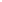 English, B., and R. Roberts, Farmer Perceptions on Adopting Precision Farming Technologies in Tennessee, poster presented at the Southern Agricultural Economics Association annual Meetings, Fort Worth, TX, January, 2001ociation Meetings, Orlando, FL, 2002.Volume 34:2, August, p. 366Roberts, R. and B. English. 2001. Economic Evaluation of Variable Rate Nitrogen Application on Cotton. In (L.U. Hatch ed.) Spatial Technologies in Agriculture and Natural Resources. Proceedings of a regional workshop sponsored by Southern Natural Resource Economics Committee (SERA-IEG-30), May 30, 1999, Global Hydrology and Climate Center, Huntsville, AL. Available online at: http://srdc.msstate.edu /publications/233.htm, June 2001.Roberts, R., B. English, and D. Sleigh. 2000. Status of Precision Farming Services in Tennessee.  Poster presented at the Cotton Economics and Marketing Conference, 2000 Beltwide Cotton Conferences, San Antonio, TX, January 4-8.English, B., R. Roberts, D. Sleigh. 2000. Tennessee Cotton Farmer Perceptions about Issues on Adopting Precision Farming.  Poster presented at the Cotton Economics and Marketing Conference, 2000 Beltwide Cotton Conferences, San Antonio, TX, January 4-8.English, B. and R. Roberts. 2000. How Much Land Does the U.S. Need? How Much More Land Can American Farmers Spare? Presented in Organized Symposium, Crop and Livestock Technologies for the 21st Century – Technologies to Boost Yield Potentials and Overcome Yield Limiting Factors – Prospects for the 2050s. American Journal of Agricultural Economics 82.English, B., R. Roberts, and S. Mahajanashetti. 2000. An Economic and Environmental Analysis of Precision Farming on Selected West Tennessee Soils.  American Society of Agricultural Engineers Annual International Meeting, Milwaukee, WI, July 8-12. Abstract ASAE Transactions Roberts, R. and B. English. 1999. (Organizers) The Role of Agricultural Economists in Multidisciplinary Precision Farming Research, American Journal of Agricultural Economics (abstract):81.Larson, J., R. Collins, R. Roberts, and B. English. 1999. Factors Influencing Southwestern Tennessee Farmers' Willingness to Participate in the Boll Weevil Eradication Program, Paper presented at the Southern Agricultural Economics Association Annual Meeting, Memphis, TN, Abstract in the Journal of Agricultural and Applied Economics 31 (abstract).Larson, J., R. Collins, R. Roberts, and B. English. 1999. Analysis of Factors Influencing Farmers: Willingness to Participate in the Tennessee Boll Weevil Eradication Program, In (P. Dugger and D. Richter, eds.) 1999 Proceedings Beltwide Cotton Conferences, Orlando, FL,:1:320-321, January 3-7.Roberts, R., B. English, S. Mahajanashetti. 1999. Economic Evaluation of Variable Rate Nitrogen Application on Cotton, In (P. Dugger and D. Richter, eds.) 1999 Proceedings Beltwide Cotton Conferences, Orlando, FL, 1:20, January 3-7.English, B., R. Roberts, D. Sleigh, S. Mahajanashetti. 1999. Spatial Break-Even Analysis of Variable Rate Potassium Application Technology on Cotton: An Application on a Soybean-Cotton Field in Western Tennessee, In (P. Dugger and D. Richter, eds.) 1999 Proceedings Beltwide Cotton Conferences, Orlando, FL, 1:31-32, January 3-7.Roberts, R., B. English, and S. Mahajanashetti. 1999. Hypothetical Example of Evaluating Economic Benefits and Costs of    Precision Farming. Journal of Agricultural and Applied Economics 81:(abstract).Mahajanashetti, S., B. English, and R. Roberts. 1999. Spatial Break-Even Variability for Custom Hired Variable Rate Technology Adoption, American Journal of Agricultural Economics 81:(abstract).Mahajanashetti, S., B. English, and R. Roberts. 1999. Economic and Environmental Benefits of Variable Rate Application of Nitrogen to Corn Fields: Role of Variability and Weather, American Journal of Agricultural Economics.Larson, J., R. Collins, R. Roberts, and B. English. 1999. Factors Influencing West Tennessee Farmers Willingness to Pay for a Boll Weevil Eradication Program, Paper presented at the 1999 American Agricultural Economics Association Annual Meeting, Nashville, TN, August 8-11. Bhat, M., B. English, and R. Alexander. 1999. Toward Controlling Non-point Source Pollution of Groundwater: A Hierarchical Policy Game, Contributed    Paper presented at the Australian Agricultural and Resource Economics Society Conference, Christchurch, New Zealand, January 22.Larson, J., B. English, and O. Suarez. 1999. Modeling Farm and Off-farm Economic Linkages to Analyze the Impacts of An Area-Wide Insect Management Program on a Regional Economy, Presented at the Western Agricultural Economics Association annual meeting,  Fargo, ND, Abstract in the Journal of Agricultural and Resource Economics 24(1999): 589.Larson, J., B. English, and J. Velasquez. 1999. Economics of Harvest Aid Treatments-Cost versus Value. Presented at Beltwide Conference, Orlando, FL., January.Suarez, O., J. Larson, and B. English. 1999. Modeling Farm and Off-Farm Economic Linkages to Analyze the Impacts of an Area-Wide Insect Management Program on a Regional Economy, Presented at the 1999 WAEA Annual Meeting, Fargo, North Dakota, July 11-13.English, B., S. Mahajanashetti, and R. Roberts. 1999. Economic and Environmental Benefits of Variable Rate Application of Nitrogen to Corn Fields: Role of Variability and Weather, a paper to be presented at the 1999 AAEA Annual Meeting in Nashville, TN, Aug. 8-11.English, B., A. Ustun, and F. Allen. 1999. Genetic Progress in Southern Soybean Cultivars, poster, presented at SAAS Meeting, Memphis, TN. February 1-3.English, B., K. Dillivan, R. Graham, and Morfaw. 1994. Regional Potential of Supplying Biomass for Energy.  Presented Paper at the Biofuels Feedstock Development Program Workshop 1994.  Perspectives on Energy Crops.  Syracuse, NY.Bell, C., B. English, and R. Roberts. 1994. An Evaluation of Participation in Tennessee's Stewardship Incentive Program.  Presented Paper at the Southern Agricultural Economics Association Meetings, Nashville, TN.English, B., K. Dillivan, M. Ojo, R. Alexander, and R. Graham. 1993. An Evaluation of the Regional Supply of Biomass at Three Midwestern Sites.  Published proceedings of the First Biomass Conference of the Americas: Energy, Environment, Agriculture, and Industry in Burlington, VT.  Aug. 30 - September 2. In: , Golden, CO: NREL, p. 272-278Bhat, M. and B. English. 1993. An Optimal Staggered Harvesting and Distribution Strategy for Herbaceous Biomass Energy Crops.  Published proceedings of the First Biomass Conference of the Americas: Energy, Environment, Agriculture, and Industry in Burlington, VT.  Aug. 30 - September 2. In: , Golden, CO: NREL, p. 265-271Alexander, R., B. English, M. Bhat, and R. Graham. 1993. Evaluating the Economics of Biomass Energy Production in the Watts Bar Region.  Published proceedings of the First Biomass Conference of the Americas: Energy, Environment, Agriculture, and Industry in Burlington, VT.  Aug. 30 - Sept. 2. In: Golden, CO: NREL, p. 272-278. Bhat, M., B. English, and A. Turhollow. 1993. Biomass Energy Crops:  An Option for Improving Water Quality.  A selected paper for the Soil and Water Conservation Society's annual meeting in Ft. Worth, Texas.  August.Alexander, R., B. English, M. Bhat, M. Ojo, and R. Bowling. 1992. The Economic Impacts of Biomass Energy Production in the Watts Bar Region Selected Poster for the AAEA meetings in Baltimore, MD.Park, W., M. Gray, B. English, and C. Cleland. 1992. Green Revolution/Exaction:  A Role-Playing Simulation of an Agricultural-Based Developing Country Economy.  Paper presented at the New Technologies and Innovations in Agricultural Economics Instruction:  A Conference and Workshop held prior the Southern Agricultural Economics Association Meetings, Lexington, Kentucky.  February 1992.  Conference Proceedings: pp.47-55.Graham, R., B. English, R. Alexander, M. Bhat. 1992. The Production of Biomass Feedstock for a Proposed Power Facility: Projecting Regional Land Use Changes and Their Environmental Consequences Selected Paper presented at the 7th Annual U.S. Landscape Ecology Symposium.  Corvallis, OR.  November 4-8. Abstract Published.Graham, R., B. English, R. Alexander, and M. Bhat. 1992. Production of Biomass for an Energy Facility: Projecting Regional Land Use Changes and Their Environmental Consequences Paper presented at the Walker Branch Watershed Symposium, Oak Ridge, TN.  March 26-2 7.  Abstract Published.English, B., T. Robertson, M. Bhat, and G. Bullen. 1991. On-Farm Economic and Environmental Impacts of Cover on Corn Silage Ground on a Limited-Resource-Based Tennessee Dairy Farm In:  Cover Crops for Clean Water, edited by Hargrove, W.L. Ankeny, Iowa:  Soil and Water Conservation Society, 1991, p. 193-196. Published proceedings.Robertson, T., P. Fuglestad, B. English, and K. Frohberg. 1988. Probable Impact of Technology on Environmental Concerns in the Great Plains States. International Conference on Dry land Farming, August 15-19. Proceedings.Robertson, T., B. English, and J. Atwood. 1988. The Impact of Abundant Natural Resource Wealth on Resource Conservation, Soil Conservation Society's Annual Meeting, August. Abstract.English, B., T. Robertson, V. Benson, and L. Chuang. 1988. Plant Process Models: A New Technology for Policy Analysis, paper presented for the Twenty-Fifth International Atlantic Economic Conference, London, England, April. Abstract.Robertson, T., J. Atwood, and B. English. 1988. Modeling Agricultural Production and Non-point Source Pollution, International Symposium on Water Quality Modeling of Agricultural Non-Point Sources, Logan, UT. June. Poster Paper and proceedings.Bulletins, Reports, Circulars, Pamphlets, Factsheets and Extension Publications English, B. C., R. J. Menard, S. A. Smith, D. W. Hughes, and K. L. Jensen., 2020, Economic Impacts of the COVID19 Virus on  Tennessee Producers of Major Program Crops , COVID-19 Impact Study on Tennessee Agriculture, Department of Agricultural Economics, AIM-AG, AREC COVID RR02, July 2020Menard, R. J., B. C. English, D. W. Hughes, and K. L. Jensen., 2020, Economic Impact Methods Employed to Estimate Regional Impacts, COVID-19 Impact Study on Tennessee Agriculture, Department of Agricultural Economics, AIM-AG, AREC COVID FS01, July 2020Smith, S. A., B. C. English, R. J. Menard, D. W. Hughes, and K. L. Jensen., 2020, Projected Crop Market and Tennessee Farm Income Impacts From the COVID-19 Pandemic, COVID-19 Impact Study on Tennessee Agriculture, Department of Agricultural Economics, AIM-AG, AREC COVID RR03, July 2020Through 98.   Hughes, D. W., H. E. Wright, S. Upendram, R. J. Menard, A. Smith, B. C. English, and K. L. Jensen.  2018.  Contribution of Agriculture to Anderson County, W549 to W643.  University of Tennessee, Dept of Ag. & Resource Economics.Smith, A., R. J. Menard, and B. C. English.  2018.  Economic Impacts to Tennessee Soybean Producers and Regional Economies from China’s 25 Percent Tariff on Soybeans.  Extension Publication. English, B. C., K. L. Jensen, R. J. Menard, A. P. Griffith, A. Smith, and D. W. Hughes.  2017.  Estimated Economic Impacts from Avian Flu in Tennessee: 10 Percent, 15 Percent, and 25 Percent Infection Rate Scenarios.  AIM-AG Industry Brief, April 2017. English, B. C., R. J. Menard, and K. L. Jensen.  2017.  Estimated Economic Impacts from Tennessee Valley Authority’s Chickamauga, Norris, and Watts Bar Reservoirs Shoreline Property Owners’ and Onsite Visitors’ Recreational Expenditures.  Agri-Industry Modeling & Analysis Group Report, April 2017. Jensen, K. L., R. J. Menard, B. C. English, A. P. Griffith, A. Smith, and T. E. Yu.  2017.  Tennessee’s Agricultural and Forest Industries and Rural Economy. Section 2.5.  in An Economic Report to the Governor of the State of Tennessee, UT Center for Business and Economic Research. Matt Murray, Lead Author. Menard, R. J., B. C. English, and K. L. Jensen.  2017.  Tennessee Ag Stats 2015.  Agri-Industry Modeling & Analysis Group. November 2017. Menard, R. J., B. C. English, and K. L. Jensen.  2017.  Economic Contributions of Agriculture and Forestry in Tennessee, 2015.  University of Tennessee, Institute of Agriculture, Department o Publication RS#17-002, October 2017.. Owen, S.*, B. C. English, D. M. Lambert, R. J. Menard, L. Lambert, and C. D. Clark.  2017.  Determining Tennessee Water Use Coefficients with USGS, Agricultural Census, and IMPLAN data.  AREC Department Series, 17-01, http://aimag.ag.utk.edu/pubs/WaterCoefficient_DRS0502_Final.pdf. Poudyal, N. C., H. Gotwald, B. C. English, K. L. Jensen, R. J. Menard, C. Caplenor, C. Maldonado, and D. Watkins.  2017.  Results from visitor and property owner surveys on Chickamauga, Norris, and Watts Bar Reservoir in summer 2016.  Research Project Report Submitted to Tennessee Valley Authority, Knoxville, TN, pp. 222. English, B. C., K. L. Jensen, and R. J. Menard.  2016.  An Analysis of Potential Economic Impacts from an Ocmulgee National Park & Preserve. Summary Technical Report to National Parks Conservation Association.  UT Agri-Industry Modeling & Analysis Group Publication.. English, B. C., R. J. Menard, T. E. Yu, and K. L. Jensen.  2016.  Analysis of the Impacts of a Hypothetical Scoring System for Biofuel Pathways.  UT Ag and Res Econ. Departmental Research Series, 16-001, December. Jensen, K. L., R. J. Menard, B. C. English, A. P. Griffith, A. Smith, and T. E. Yu.  2016.  Tennessee’s Agricultural and Forest Industries and Rural Economy. Section 2.5.  in An Economic Report to the Governor of the State of Tennessee, UT Center for Business and Economic Research. Matt Murray, Lead Author. Menard, R. J., B. C. English, and K. L. Jensen.  2016.  Economic Impacts of Agriculture and Forestry in Tennessee, 2013.  UT Agri-Industry Modeling & Analysis Group Publication.. Yu, T. E., B. C. English, and R. J. Menard.  2016.  Economic Impacts Analysis of Inland Waterway Navigability on the Transportation of Corn and Soybeans.  Staff Report #AE16-08, Department of Agricultural and Resource Economics, University of Tennessee. English, B. C., K. L. Jensen, and R. J. Menard.  2015.  Projected Business Additions and Changes in Operating Budgets for the Proposed Ocmulgee National Park and Preserve.  AIM-AG| Agri-Industry Modeling & Analysis Group Report, July 2015. English, B. C., R. J. Menard, K. L. Jensen, J. T. Brosnan, and C. Boyer.  2015.  Tennessee’s turfgrass industry: economic contributions, problematic issues, and perceptions of future growth.  University of Tennessee Extension. Knoxville, TN.. Jensen, K. L., B. C. English, and R. J. Menard.  2015.  Projected Business Economic Impacts from the Proposed Ocmulgee National Park and Preserve.  AIM-AG| Agri-Industry Modeling & Analysis Group Report, July 2015. Jensen, K. L., E. McLeod, C. Boyer, D. M. Lambert, J. A. Larson, C. D. Clark, B. C. English, R. J. Menard, and R. K. Roberts.  2015.  Tennessee and North Central Mississippi Cotton Farmers’ Attitudes Regarding No‐Till, Cover Cropping, and Crop Insurance.  Report to Cotton, Inc., November 2015. Jensen, K. L., R. J. Menard, and B. C. English.  2015.  Ocmulgee National Park & Preserve: Review of Literature on Parallel Multiuse, Water, and Heritage Trails Studies.  AIM-AG| Agri-Industry Modeling & Analysis Group Report, July 2015. Jensen, K. L., R. J. Menard, and B. C. English.  2015.  National Parks’ Contributions to Vibrant Gateway Communities: An Opportunity for Expansion of the Ocmulgee National Monument.  AIM-AG| Agri-Industry Modeling & Analysis Group Report, July 2015. Zhou, X., B. C. English, C. Boyer, R. K. Roberts, J. A. Larson, D. M. Lambert, M. Velandia, L. L. Falconer, S. W. Martin, S. L. Larkin, K. P. Paudel, et al.  2015.  Precision farming by cotton producers in fourteen Southern states: results from the 2013 Southern cotton precision farming survey.  Research series, Department of Agricultural and Research Economics at University of Tennessee, Knoxville. Research Series 15-001, September 2015. English, B. C., R. J. Menard, K. L. Jensen, and D. M. Lambert.  2014.  Estimated Economic Impacts of the International Paper Mill Closure in Courtland, Alabama on Selected Regional Economies.  AIM-AG Industry Brief. Jensen, K. L., C. D. Clark, C. Holt, and J. Zhang., B. C. English, J. A. Larson, T. E. Yu, and C. M. Hellwinckel.  2014.  Results from a 2013 study of grazing and afforestation adoption among Eastern U.S. cattle producers.  Bio-Based Energy Analysis Group, Summary of Survey Results Report Available Online for Participants. Markel, E. L., C. D. Clark, and D. M. Lambert.  2014.  Renewable Fuel Standard and Treatment of Woody Biomass.  Southeastern Partnership Integrated Biomass Supply System.English, B., R. Menard, and K. Jensen.  2013.  Estimated Economic Impacts of the Dollywood Destination Theme Expansion on the Local Economy.  AIM-AG Report. Jensen, K., B. English, and R. Menard.  2013.  Strategic Plan: Agriculture & Forestry: Tennessee & Our Neighbors.  AIM-AG Report. Jensen, K., B. English, and R. Menard.  2013.  Strategic Plan: Agriculture & Forestry in Tennessee: Future Opportunities.  AIM-AG Report. Jensen, K., M. Bruch, R. Menard, and B. English.  2013.  A Snapshot of Tennessee Agritourism: 2013 Update.  , Survey Results Report. Jensen, K., R. Menard, and B. English.  2013.  Market Analysis for Fischer-Tropsch Waxes.  BEAG Report. February.Jensen, K., R. Menard, and B. English.  2013.  A Snapshot of Tennessee Agritourism: 2013.  AIM-AG Report. Menard, R., B. English, and K. Jensen.  2013.  Summary of Economic Impacts of Agriculture & Forestry in Tennessee, 2011.  AIM-AG Report. Menard, R., B. English, and K. Jensen.  2013.  Economic Impacts of Agriculture & Forestry in Tennessee, 2011.  AIM-AG Report. Menard, R., B. English, and K. Jensen.  2013.  Estimated Economic Impacts of Ocoee Whitewater Rafting on the Local Economy.  AIM-AG Report. Menard, R., B. English, and K. Jensen.  2013.  Tennessee Grain Overview.  AIM-AG Report. Menard, R., B. English, and K. Jensen.  2013.  Tennessee Grain Production Overview.  AIM-AG Report. Menard, R., K. Jensen, and B. English.  2013.  Tennessee’s Hog Industry Overview.  AIM-AG Report. Menard, R., K. Jensen, and B. English.  2013.  Tennessee Sheep & Lamb Industry Overview.  AIM-AG Report. English, B., R. Menard, K. Jensen, and C. Clark.  2012.  Socioeconomic Impacts of the North Cumberland Wildlife Management Area and the Emory River Tract Conservation Easement.  Peer reviewed Research Report published online. Menard, R., K. Jensen, and B. English.  2012.  An Examination of Consumers’ Preferences for Differentiated Beef Products.  Research Report reviewed by client personnel In Review. Menard, R., K. Jensen, and B. English.  2012.  Tennessee Hog Industry Overview.  Agri-Industry Modeling & Analysis Industry Brief. Menard, R., K. Jensen, and B. English.  2012.  Tennessee Sheep & Lamb Industry Overview.  Agri-Industry Modeling & Analysis Industry Brief October, 2012.Yu, T., B. English, J. Larson, D. De La Torre Ugarte, J. Fu, and S. Richard.  2012.  Evaluating the Impacts of Biomass Feedstock Transportation on Air Quality: A Tennessee Case Study.  SunGrant Final Project Report, Southeastern SunGrant Center, Knoxville, TN. June 2012. English, B., K. Jensen, and R. Menard.  2011.  Economic Impacts of a Cellulosic Ethanol Processing Facility in Tennessee.  BEAG Industry Brief. English, B., K. Jensen, D. Lambert, and R. Menard.  2011.  Economic Impacts of the Prairie Wind North Dakota 1 Wind Farm.  BEAG Industry Brief. English, B., K. Jensen, D. Lambert, and R. Menard.  2011.  Economic Impacts of Wallowa County, Oregon Renewable Energy Projects.  BEAG Industry Brief. English, B., K. Jensen, D. Lambert, and R. Menard.  2011.  Economic Impacts of the Washington's Green Fuels Industry.  BEAG Industry Brief. English, B., K. Jensen, D. Lambert, and R. Menard.  2011.  Economic Impacts of the Fiberight Cellulosic Ethanol Facility.  BEAG Industry Brief. English, B., K. Jensen, D. Lambert, and R. Menard.  2011.  Economic Impacts of the Poet Project Liberty Cellulosic Ethanol Facility.  BEAG Industry Brief. English, B., K. Jensen, D. Lambert, and R. Menard.  2011.  Economic Impacts of Maine’s Offshore Wind Energy Facility.  BEAG Industry Brief. English, B., K. Jensen, D. Lambert, and R. Menard.  2011.  Economic Impacts of the Chaput Family Farm Anaerobic Digester Facility.  BEAG Industry Brief. English, B., K. Jensen, D. Lambert, and R. Menard.  2011.  Economic Impacts of the West Tennessee Solar Farm.  BEAG Industry Brief. English, B., R. Menard, K.  Jensen, C. Hellwinckel, and D. De La Torre Ugarte.  2011.  25% Renewable Energy for the United States by 2025: An Analysis on Jobs Created By Meeting this Goal.  Washington D.C., 25x'25 Workgroup, September. English, B., R. Menard, K.  Jensen, C. Hellwinckel, and D. De La Torre Ugarte.  2011.  25% Renewable Energy for the United States by 2025: An Analysis on Jobs Created by Meeting This Goal.  BEAG Report. September, 2011. Harper, D., D. Lambert, M. Velandia, R. Roberts, B. English, J. Larson, D. Mooney, S. Martin, and J.  Reeves.  2011.  Sequential Adoption of Georeferenced Soil Sampling and Variable-Rate Nutrient Management Plans in Cotton Production.  Department of Agricultural and Resource Economics Staff Paper SP#11-002. Jensen, K., B. English, and R. Menard.  2011.  Current Impacts and Future Directions for the Tennessee Agricultural Enhancement Program (TAEP).  AIM-AG Report, Prepared for Tennessee Department of Agriculture, November, 2011. Menard, R., B. English, and K. Jensen.  2011.  Economic Impacts of Agriculture and Forestry in Tennessee, 2009.  AIM-AG Report, Agriculture Experiment Station, SP11-001, November, 2011. Menard, R., K. Jensen, D. Qualls, B. English, and C. Clark.  2011.  Summary of Results – 2009 Southeastern U.S. Switchgrass Production Survey. BEAG Report, April 2011.  Moss, J., K. Jensen, B. English, and R. Holland.  2011.  The Tennessee Dairy Industry and Its Value-Added Opportunities. UT Center for Profitable Ag. Report, November 2011.  Yu, T., B. English, J. Larson, and S. Cho.  2011.  Evaluating the Economics of Incorporating Preprocessing Facilities in the Biomass Supply Logistics with an Application in East Tennessee.  Project Report to Southeastern SunGrant Center, U.S. Department of Transportation, Knoxville, TN, June 2011.English, B., D. De La Torre Ugarte, C. Hellwinckel, K. Jensen, R. Menard, T. West, and C. Clark.  2010.  Implications of Climate Change and Energy Legislation to the Agricultural Sector.  Report to the 25x’25 Group, Energy Foundation. November 2010. English, B., J. Larson, T. Yu, and D. Mooney.  2010.  Economics of Switchgrass Production.  pp. 12-13. In 26th Milan No-Till Crop Production Field Day Tour Report. Knoxville, TN: University of Tennessee AgResearch. English, B., K. Jensen, R. Menard, C. Hellwinckel, T. West, and C. Clark.  2010.  Implications of Climate Change and Energy Legislation to the Agricultural Sector: State Level Impacts.  Report to 25x'25 Work Group. November 2010.  Menard, R., K. Hanks, B. English, and K. Jensen.  2010.  Tennessee's Equine industry: Overview and Estimated Economic Impacts.  AIM-AG Report, Department of Agricultural Economics, March.  Mooney, D., R. Roberts, B. English, D. Lambert, J. Larson, M. Velandia, S. Larkin, M. Marra, S.  Martin, et al.  2010.  Precision Farming by Cotton Producers in Twelve Southern States: Results from the 2009 Southern Cotton Precision Farming Survey.  Department of Agricultural and Resource Economics, The University of Tennessee, Research Series 10-02. Published on-line at AgEcon Search: http://purl.umn.edu/91333. De La Torre Ugarte, D., B. English, C. Hellwinckel, T. West, K. Jensen, and C. Clark.  2009.  Analysis of the Implications of Climate Change and Energy Legislation to the Agricultural Sector.  BEAG and APAC (Agricultural Policy Analysis Center) Report to the Energy Foundation. English, B., K. Jensen, R. Menard, and D. De La Torre Ugarte.  2009.  Projected Impacts of Proposed Federal Renewable Portfolio Standards on the Florida Economy.  BEAG Report to the BiPartisan Policy Center. English, B., K. Jensen, R. Menard, and D. De La Torre Ugarte.  2009.  Projected Impacts of Proposed Federal Renewable Portfolio Standards on the Colorado Economy.  BEAG Report to the BiPartisan Policy Center. English, B., K. Jensen, R. Menard, and D. De La Torre Ugarte.  2009.  Projected Impacts of Proposed Federal Renewable Portfolio Standards on the Kansas Economy.  BEAG Report to the BiPartisan Policy Center. English, B., K. Jensen, R. Menard, and D. De La Torre Ugarte.  2009.  Projected Impacts of Proposed Federal Renewable Portfolio Standards on the North Carolina Economy.  BEAG Report to the BiPartisan Policy Center. English, B., R. Menard, and K. Jensen.  2009.  Estimated Economic Impacts from Tennessee Valley Authority’s Wheeler Reservoir Recreational Users.  AIM-AG Report. English, B., R. Menard, and K. Jensen.  2009.  Estimated Economic Impacts for a Proposed Scott County, Tennessee Biodiesel Facility.  AIM-AG Report. English, B., R. Menard, and K. Jensen.  2009.  Economic Impacts from Tennessee Valley Authority’s Cherokee Reservoir’s Shoreline Property Owners Recreational Expenditures.  AIM-AG Report. English, B., R. Menard, and K. Jensen.  2009.  Estimated Economic Impacts from Tennessee Valley Authority’s Nickajack Reservoir Recreational Users.  AIM-AG Report. Fly, J., B. English, R. Menard, and K. Jensen.  2009.  Estimated Economic Impacts of Tennessee’s State Parks: An Executive Summary. Jensen, K., E. Bazen, B. English, and R. Roberts.  2009.  Potential for Litter Use in Renewable Energy Systems by Tennessee Poultry Operations.  Report prepared for Tennessee Department of Agriculture, Department of Agricultural Economics. Menard, R., B. English, and K. Jensen.  2009.  Economic Impacts of Agriculture and Forestry in Tennessee, 2009.  AIM-AG Report, Department of Agricultural Economics, Staff Paper 09-01. Menard, R., K. Jensen, and B. English.  2009.  How TAEP Strengthens the State’s Economy.  AIM-AG Report for Tennessee Department of Agriculture. English, B., J. Larson, and D. Mooney.  2008.  Switchgrass Harvest and Storage Costs and Bale Quality.  pp. 11-12. In 25th Milan No-Till Crop Production Field Day Tour Report. Knoxville, TN: UT AgResearch, 2008. English, B., R. Menard, and K. Jensen.  2008.  Economic Impacts of Tennessee Agricultural Experiment Station Expenditures at the Research and Education Centers.  AIM-AG Industry Brief. February 2008. English, B., R. Menard, and K.  Jensen.  2008.  Estimated Economic Impacts of Upper Tellico Off-Highway Vehicle Users and Tellico River Trout Anglers.  AIM-AG Report to US Forest Service. October 2008. Larson, J., B. English, and D.  Lambert.  2008.  Economic Analysis of the Conditions for Which Farmers will Supply Biomass Feedstocks for Energy Production.  Agricultural Marketing Resource Center, Iowa State University, Ames, IA. February, 2008. Menard, R., B. English, K. Jensen, and D. McLemore.  2008.  Economic Impacts of Hardin County Stockyard.  AIM-AG Report to Southwest Tennessee Development District. September 2008. Menard, R., K. Jensen, and B. English.  2008.  An Analysis of the Economic Impacts from the Tennessee Agricultural Enhancement Program (TAEP). How TAEP Strengthens the State’s Economy.  AIM-AG Report to the Tennessee Department of Agriculture. February 2008. Menard, R., K. Jensen, and B. English.  2008.  County Level Economic Impacts from the Tennessee Agricultural Enhancement Program (TAEP).  AIM-AG Report to the Tennessee Department of Agriculture. March 2008. English, B., R. Menard, and K. Jensen.  2007.  Economic Impacts of Milan Exhibition Center and West Tennessee Agricultural Museum Enhancement Initiative.  October 2007 Department of Agricultural Economics, Agri-Industry Modeling and Analysis Group. Jensen, K., B. English, and R. Menard.  2007.  Veterinary Services and Tennessee's Animal Enterprises.  March 2007. Report for UT Vice President of Agriculture. Department of Agricultural Economics, Agri-Industry Modeling and Analysis Group. Larson, J., B. English, and D.  Lambert.  2007.  Economic Analysis of the Conditions for Which Farmers Will Supply Biomass Feedstocks for Energy Production.  Department of Agricultural Economics Staff Paper 07-01, November. Menard, R., B. English, and K. Jensen.  2007.  Location of Veterinarians and the Economic Impacts of These Veterinary Services to Tennessee's Economy.  January 2007. Report for UT Vice President of Agriculture. Department of Agricultural Economics, Agri-Industry Modeling and Analysis Group. Jensen, K., C. Lindborg, B. English, and R. Menard. 2006. Visitors to Tennessee Agri-Tourism Attractions: Demographics, Preferences, Expenditures, and Projected Economic Impacts. Department of Agricultural Economics, University of Tennessee, available at http://aimag.ag.utk.edu/pubs/research%20report%20visitors%20surveys3.pdf Menard, R., B. English, and K. Jensen. Economic Impacts of Agriculture and Forestry in Tennessee in 2003. 2006. Agricultural Experiment Station, The University of Tennessee, Knoxville, TN, December. English, B., R. Menard, and K. Jensen. Economic Impacts of a Large Food and Energy Processing Facility in West Tennessee, AIM-AG Industry Brief, September, 2006. English, B., R. Menard, and K. Jensen. Tennessee Valley Authority’s Melton Hill Reservoir, AIM-AG, October 2006. English, B., R. Menard, and K. Jensen. Tennessee Valley Authority’s Norris Reservoir, AIM-AG, October 2006. English, B., R. Menard, and K. Jensen. Tennessee Valley Authority’s Fort Loudoun Reservoir, AIM-AG, October 2006.Menard, R. and B. English.  Economic Impacts of Sportsmen Expenditures on the Tennessee Economy for 2005, AIM-AG, July 2006.  Menard, R. and B. English.  Economic Impacts of Sportsmen Expenditures on the Tennessee Economy for 2004, AIM-AG, July 2006. Menard, R., B. English, and K. Jensen. Economic Impacts of Mississippi River Angler’s Expenditures on the Tennessee Economy for 2005, AIM-AG, July 2006.Jensen, K., R. Menard, and B. English. The Economic Importance of Agriculture and Forestry: The 1st Congressional District, AIM-AG, November, 2006. Jensen, K., R. Menard, and B. English. The Economic Importance of Agriculture and Forestry: The 2nd Congressional District, AIM-AG, November, 2006. Jensen, K., R. Menard, and B. English. The Economic Importance of Agriculture and Forestry: The 3rd Congressional District, AIM-AG, November, 2006. Jensen, K., R. Menard, and B. English. The Economic Importance of Agriculture and Forestry: The 4th Congressional District, AIM-AG, November, 2006. Jensen, K., R. Menard, and B. English. The Economic Importance of Agriculture and Forestry: The 5th Congressional District, AIM-AG, November, 2006. Jensen, K., R. Menard, and B. English. The Economic Importance of Agriculture and Forestry: The 6th Congressional District, AIM-AG, November, 2006. Jensen, K., R. Menard, and B. English. The Economic Importance of Agriculture and Forestry: The 7th Congressional District, AIM-AG, November, 2006. Jensen, K., R. Menard, and B. English. The Economic Importance of Agriculture and Forestry: The 8th Congressional District, AIM-AG, November, 2006. Jensen, K., R. Menard, and B. English. The Economic Importance of Agriculture and Forestry: The 9th Congressional District, AIM-AG, November, 2006. Barkenbus, J., R. Menard, B. English, and K. Jensen. Resource and Employment Impact of a renewable Portfolio Standard in the Tennessee Valley Authority Region, Knoxville, TN., Energy, Environment, and Resources Center, The University of Tennessee, July 2006 English, B., R. Menard, and K. Jensen.  Tennessee’s Forest and Forest Products Industry and Associated Economic Impacts for 2000.  Department of Agricultural Economics Research Series 01-04, April 2004. English, B., R. Menard, and K. Jensen.  Forestry Contributes $21.7 Billion to Tennessee’s Economy Annually. Department of Agricultural Economics Research Series 01-A-04, April 2004. English, B., R. Menard, M. Walsh, and K. Jensen.  Economic Impacts of Using Alternative Feedstocks in Coal-Fired Plants in the Southeastern United States.  Department of Agricultural Economics, AIM-AG, Project Report, December 2004. Jensen, K., B. English, and R. Menard.  The Economic Importance of Agriculture and Forestry: The 1st Congressional District.  AIM-AG Information Pamphlet, March 2004. Jensen, K., B. English, and R. Menard.  The Economic Importance of Agriculture and Forestry: The 2nd Congressional District.  AIM-AG Information Pamphlet, March 2004. Jensen, K., B. English, and R. Menard.  The Economic Importance of Agriculture and Forestry: The 3rd Congressional District.  AIM-AG Information Pamphlet, March 2004. English, B., K. Jensen, and R. Menard.  The Economic Importance of Agriculture and Forestry: The 4th Congressional District.  AIM-AG Information Pamphlet, March 2004. English, B., K. Jensen, and R. Menard.  The Economic Importance of Agriculture and Forestry: The 5th Congressional District.  AIM-AG Information Pamphlet, March 2004. English, B., K. Jensen, and R. Menard.  The Economic Importance of Agriculture and Forestry: The 6th Congressional District.  AIM-AG Information Pamphlet, March 2004. Menard, R., B. English, and K. Jensen.  The Economic Importance of Agriculture and Forestry: The 7th Congressional District.  AIM-AG Information Pamphlet, March 2004. Menard, R., B. English, and K. Jensen.  The Economic Importance of Agriculture and Forestry: The 8th Congressional District.  AIM-AG Information Pamphlet, March 2004. Menard, R., B. English, and K. Jensen.  The Economic Importance of Agriculture and Forestry: The 9th Congressional District.  AIM-AG Information Pamphlet, March 2004. Jensen, K., B. English, and R. Menard. 2003. Tennessee Soybean Producers' Views on Biodiesel Marketing. AIM-AG Report, Department of Agricultural Economics, April 2003. English, B., R. Menard, and K. Jensen. Economic Impacts of Tennessee Agricultural Experiment Station Expenditures at the Branch Stations. AIM-AG Industry Brief, July 2003.  Roberts, R., B. English, J. Larson, R. Cochran, W. Goodman, S. Larkin, M. Marra, S. Martin, W. Shurley, and J. Reeves. 2003. Cotton Precision Farming Technology Adoption as Influenced by Farm Attributes and Farmer Characteristics and Perceptions. Tennessee Agricultural Experiment Station, Department of Agricultural Economics, Staff Paper No. SP 01-03 (R11-1216-044-001-04), 2003. Cochran, R., J. Larson, R. Roberts, B. English. 2003. CYMIDA: Cotton Yield Monitor Investment Decision Aid.  Tennessee Agricultural Experiment Station, Department of Agricultural Economics, Brochure, July 2003. Cochran, R., J. Larson, R. Roberts and B. English. 2003. Will Variable Rate Application Technology Pay in Tennessee?: A Breakeven Analysis.  Tennessee Agricultural Experiment Station, Department of Agricultural Economics, Research Series 03-03, 2003. English, B., R. Menard, and K. Jensen. 2003. Biodiesel, Why Tennessee. AIM-AG Industry Brief, September 2003. English, B., R. Menard, and K. Jensen. 2003. Tennessee Energy from Agriculture. AIM-AG Industry Brief, September 2003. Jensen, K., R. Menard, B. English, and P. Jakus. 2003. Tennessee Residential Electricity Consumers’ Views on Electricity from Bioenergy and Other Renewable Sources.  AIM-AG Report, Department of Ag. Economics, October 2003. English, B., R. Menard and K. Jensen. 2003. Projected Economic Impacts of an Exotic Newcastle Disease (END) Outbreak in Tennessee, AIM-AG Industry Brief, October 2003. English, B., R. Menard, and K. Jensen. 2003. Projected Economic Impacts of a Bovine Spongiform Encephalopathy (BSE) Outbreak in Tennessee. AIM-AG Industry Brief, October 2003. Menard, R., K. Jensen, and B. English. 2003. Projected Economic Impacts of a Chronic Wasting Disease (CWD) Outbreak in Tennessee. AIM-AG Industry Brief, October 2003.  Jensen, K., B. English, and R. Menard. 2003. Projected Economic Impacts of a Foot and Mouth Disease (FMD) Outbreak in Tennessee. AIM-AG Industry Brief, October 2003.  English, B., R. Menard, and K. Jensen. 2003. Economic Impacts of Agriculture and Forestry, 2000.  Research Report, Department of Agricultural Economics, December 2003. Jensen, K., P. Jakus, B. English, and R. Menard. 2002. Willingness to Pay for Environmentally Certified Hardwood Products by Tennessee Consumers.  University of Tennessee Department of Agricultural Economics Studies Series. 01-02, February 2002. Jensen, K., P. Jakus, B. English, and R. Menard.  Consumers’ Perceptions of and Willingness to Pay for Environmentally Certified Hardwood Products, Ag. Economics Research Series 06-02, Feb. 2002. English, B., K. Jensen, and R. Menard. 2002. Economic Feasibility of Producing Biodiesel in Tennessee. Grant/Contract Project Report Prepared for TSPB, TFP, TDA, USDA/RD, and TVA, December 2002. Jensen, K., B. English, and R. Menard. 2002. Projected Economic Impacts of Hog Industry Development to the Rural Economy in West Tennessee. 2002 IMPLAN Users’ Conference Papers. English, B., K. Jensen, and R. Menard.  Estimated Economic Impacts of the Biotechnology Industry on Tennessee’s Economy. AIM-AG Industry Brief Prepared for Governor’s Council on Biotechnology.  February 2002. English, B., K. Jensen, and R. Menard Shipping grain from Hopkinsville to Veracruz AIM-AG Industry Brief Prepared for Vice President Britt, 2002. Hall, C.  (Data Analysis provided by B. English, K. Jensen, and R. Menard.) 2002. The Green Industry in Tennessee Contributes $6.4 Billion to the State’s Economy Annually. Ag. Economics Extension Report 2002. Cochran, R., R. Roberts, B. English, and J. Larson. 2002. Precision Farming by Tennessee Cotton Producers: Results from the 2001 Southern Precision Farming Survey.  Tennessee Agricultural Experiment Station, Department of Agricultural Economics, Research Series 08-01, 2002. Roberts, R., B. English, J. Larson, R. Cochran, B. Goodman, S. Larkin, M. Marra, S. Martin, J. Reeves, and D. Shurley.  2002. Precision Farming by Cotton Producers in Six Southern States: Results from the 2001 Southern Precision Farming Survey.  Tennessee Agricultural Experiment Station, Department of Agricultural Economics, Research Series 03-02, 2002. Cochran, R., J. Larson, R. Roberts, B. English, and M. Cooney.  2002. CYMIDA–An Interactive Computerized Cotton Yield Monitor Investment Decision Aid: Users Guide. Tennessee Agricultural Experiment Station, Department of Agricultural Economics, Staff Paper 02 December 2002. English, B., K. Jensen, and R. Menard. 2001. Economic Impacts of Agriculture and Forestry in Tennessee, 1977, University of Tennessee Institute of Agriculture, Department of Agricultural Economics, Research Series 04-01, July 2001. English, B., K. Jensen, and R. Menard. 2001. Agriculture Contributes 38.5 Billion to Tennessee’s Economy Annually, Department of Agricultural Economics Research Series 04A-01, October 2001.English, B., K. Jensen, and R. Menard. Agriculture and Forestry Contribute $56.7 Billion to Tennessee’s Economy Annually, Department of Agricultural Economics Research Series 04B-01, October 2001. Alexander, R., B. English, and R. Roberts. Optimizing Water Quality Benefits in Natural Resource Policy: A Multi-Level Dynamic Analysis. University of Tennessee Institute of Agriculture, Department of Agricultural Economics, Research Series 03-01, June 2001. English, B., K. Jensen, and D. De La Torre Ugarte. 2000. Agro-Forestry’s Impact on the State’s Economy, Agri-science, Institute of Agriculture, University of Tennessee, Number 189, pp 6-7. Jensen, K., B. English, and R. Menard. 2000. What Does Value-Added Mean? Agri-science, Institute of Agriculture, University of Tennessee, Number 189, p 8. Suarez, O., J. Larson, and B. English. 2000. Economic Impacts of the Boll Weevil Eradication Program in West Tennessee, Institute of Agriculture, University of Tennessee, Research Report 00-13, November. Menard, R., K. Jensen and B. English. 2000. Economic Impacts of Construction on the Nursery/Greenhouse and Landscape Services Sectors in Tennessee, Institute of Agriculture, University of Tennessee, Research Report 00-12, October.English, B., R. Roberts, and D. Sleigh. Spatial Distribution of Precision Farming Technologies in Tennessee, Institute of Agriculture, University of Tennessee, Research Report 00-05, March Roberts, R., B. English, and D. Sleigh. 2000. Precision Farming Services in Tennessee: Results of a 1999 Survey of Precision Farming Service Providers. Institute of Agriculture, University of Tennessee, Research Report 00-06, March. Larson, J., B. English, J. Velasquez, and W. Hewitt. 1999. Economic Analysis of Harvest Aids in Mid-South Cotton Production, Tennessee Agricultural Experiment Station Research Report 99-02. Larson, J., B. English, and J. Velasquez. 1999. Chapter VII. Economic Evaluation, In C.E. Snipes (ed.) Uniform Harvest Aid Performance and Quality Evaluation, Mississippi Agricultural and Forestry Experiment Station Information Bulletin 358, September, 1999. McKinley, T., R. Roberts, R. Hayes and B. English.  1998.  Economic Comparison of Johnsongrass Control Herbicides on No-Till Roundup-Ready Soybeans.  Research Report 98-10.  Tennessee Agricultural Experiment Station. Idassi, J., J. Huarachi, P. Winistorfer, and B. English. 1998. Economic Impacts of the Forestry and Forest Products Industries on the Tennessee Economy, Forest Products Center, University of Tennessee, TFPC Report No. 5, December.Edens, E., J. Larson, R. Roberts, B. English, and R. Collins. 1997.  Cotton Insect Control in Tennessee:  Results of a 1997 Survey of Cotton Farmers.  Research Report 97-18.  Tennessee Agricultural Experiment Station. Bhat, M., B. English, A. Turhollow and H. Nyangito. 1993. Energy in Synthetic Fertilizers and Pesticides: Revisited.  Research Report #ORNL/Sub/90-99732/2, Oak Ridge National Laboratory, Oak Ridge, Tennessee, October 1993. English, B. 1993. In: Farm Market Outlook, Knoxville: Tennessee Agricultural Extension Service, 1993. Loewen, K. H., K. Hale, B. English, and S. Coady. 1991. A Statistical Description of Agriculture in Tennessee 1960-1990.  The University of Tennessee Agricultural Experiment Station Report #91-17.  August 1991. Cole, G. and B. English. 1990. The Micro Oriented Agricultural Production System (MOAPS): A Documentation, Institute of Agriculture, University of Tennessee, Knoxville, TN., Research Report 90-03, January 1990. Smith, E., B. English, and L. Hansen. 1989. Resource Conservation Act Analysis: A Documentation of the Irrigation Sector of the Agricultural Resource Interregional Modeling System, Center for Agricultural and Rural Development, Iowa State University, Ames, Iowa, Technical Report 89-TR8, May 1989. English, B. and R. Campos. 1989. Resource Conservation Act Analysis: A Documentation of the Transportation and Demand Sectors of the Agricultural Resource Interregional Modeling System, Center for Agricultural and Rural Development, Iowa State University, Ames, Iowa, Technical Report 89-TR9, May 1989. English, B., E. Smith, J. Atwood, S. R. Johnson, and G. Oamek. 1989. Resource Conservation Act Analysis: An Overview of the CARD Agricultural Resource Interregional Modelling System,  Center for Agricultural and Rural Development, Iowa State University, Ames, IA. Technical Report 89-TR11, September 1989. English, B., W. Disney, and S. Schraufnagel. 1989. Resource Conservation Act Analysis: A Documentation of the Endogenous and Exogenous Livestock Sectors of the Agricultural Resource Interregional Modelling System,  Center for Agricultural and Rural Development, Iowa State University, Ames, Iowa, Technical Report 89-TR12, October 1989. Thompson, L., W. Goodman, B. English, R. Alexander, and G. Cole. 1989. An Evaluation of the Effects of Conservation Compliance on Selected Financial Characteristics of Two Tennessee Farms, Institute of Agriculture, University of Tennessee, Knoxville, TN. Research Report 89 -22, October 1989. Alexander, R. and B. English. 1988. Micro-Oriented Sediment Simulator Version 2.1 User's Manual, Institute of Agriculture, University of Tennessee, Knoxville, TN., Research Report 88 - 21, October. English, B., G. Oamek, J. Horowitz, P. Peterson and J. Barnard. 1984. Forecasting Electrical Demand.  Miscellaneous Report.  Center for Agricultural and Rural Development, Iowa State University, Ames, Iowa.  1984. English, B., E. Heady, and K. Alt. 1985. Agricultural Impacts Incurred Under Various Soil-Conserving Alternatives: For the Years 2000 and 2030.  CARD Report 132.  Center for Agricultural and Rural Development, Iowa State University, Ames, Iowa. Krog, D., B. English, R. Schatzer, and E. Heady. 1984. The Economics of Terracing in Iowa.  CARD Report 123.  Center for Agricultural and Rural Development, Iowa State University, Ames, Iowa. English, B., R. Schatzer, G. Oamek, and E. Heady.  1984. Natural Gas Pricing: Its Impacts on the Agricultural Production Sector.  CARD Report 125.  Center for Agricultural and Rural Development, Iowa State University, Ames, Iowa.  February 1984. Christensen, D., A. Turhollow, E. Heady, and B. English. 1983.  Soil Loss Associated with Alcohol Production from Corn Grain and Corn Residue.  CARD Report 115.  Center for Agricultural and Rural Development, Iowa State University, Ames, Iowa.  January 1983. Smith, E. and B. English. 1983. Determining Wind Erosion on the Great Plains.  Miscellaneous CARD Report.  Center for Agricultural and Rural Development, Iowa State University, Ames, Iowa.  January 1983. English, B. and K. Alt. 1982.  A Documentation of the Resources Conservation Act's Assessment Model of Regional Agricultural Production, Land and Water Use, and Soil Loss, CARD Report #107.  Center for Agricultural and Rural Development, Iowa State University, Ames, Iowa.  August 1982. Alt, K., E. Heady, and B. English.  Technology Assessment of the National Model in Evaluation of Agricultural Research, edited by George W. Norton, et al., Agricultural Experiment Station, University of Minnesota, Miscellaneous Publication No. 8, April 1981.English, B., R. Schatzer, R. Roberts, and E. Heady. 1981. Potential Long-Term Agricultural Impacts of the Russian Grain Embargo; Application of an Econometric Model.  CARD Report #97.  Center for Agricultural and Rural Development, Iowa State University, Ames, Iowa.  April 1981.Christensen, D., R. Schatzer, E. Heady, and B. English. 1981. The Effects of Increased Energy Prices on U.S. Agriculture: An Econometric Approach.  CARD Report #104.  Center for Agricultural and Rural Development, Iowa State University, Ames, Iowa.  October 1981.English, B., C. Short, E. Heady, and S. K. Johnson. 1980. Economic Feasibility of Using Crop Residues to Generate Electricity in Iowa.  CARD Report #88.  Center for Agricultural and Rural Development, Iowa State University, Ames, Iowa.  January 1980.English, B. and E. Heady.  1980. Short and Long-Term Analysis of the Impacts of Several Soil Loss Control Measure on Agriculture.  CARD Report #93.  Center for Agricultural and Rural Development, Iowa State University, Ames, Iowa.  June 1980.Dvoskin D., E. Heady, and B. English. 1978. Energy Use in U.S. Agriculture: An Evaluation of National and Regional Impacts from Alternative Energy Policies.  CARD Report #78.  Center for Agricultural and Rural Development, Iowa State University, Ames, Iowa.  March 1978.Gray, J. and B. English. 1977. Value Added in Sawmill, Post, and Fuelwood Enterprises in New Mexico, 1973 and 1974.  Las Cruces, New Mexico Agricultural Experiment Station, New Mexico State University, Research Report 344, July 1977.English, B. and D. Dvoskin. 1977.  National and Regional Water Production Functions Reflecting Weather Conditions.  Miscellaneous CARD Report.  Center for Agricultural and Rural Development, Iowa State University, Ames, Iowa.  September 1977.Gray, J. and B. English. 1976.  Local Benefits of National Forest Resources in North Central New Mexico, Las Cruces, New Mexico, New Mexico Agricultural Experiment Station, New Mexico State University, Research Report 327, January 1976.Gray, J. and B. English. 1976. Socio-Economic Impacts of Proposed Action and Alternatives in the Rio Puerco Allotment Inventory Statement, Las Cruces, New Mexico, Agricultural Experiment Station, New Mexico State University, May 1976.English, B. and J. Gray. 1976. Socio-Economic Impacts of Proposed Action and Alternatives in the Rio Puerco Allotment Environmental Impact Report.  Las Cruces, New Mexico, Agricultural Experiment Station, New Mexico State University, May 1976.Grants and Contract Activity Techno-Market Analysis of US Biorefinery Supply Chains from Feedstock to Alternative Jet Fuels-amendment 13, Rials, T. and B. English, DOT - FAA - Federal Aviation Administration, $250,000, 8/11/2020-9/15/2021.An Economic Impact Analysis of Potential Investments in the Big Ridge State Park, Hughes, D. and B. English, Union County, $10,000, 6/2020-5/2021.Establishing Baseline Annual Winter Cover Crop Oilseed Yields for the Development of a Sustainable Aviation Fuel Supply Chain in Tennessee, Larson, English, Sykes, and Yin, UTIA, 10/1/2019-6/30/2021, $40,000. Analyzing Strategies for Diverting and Managing Organic Waste Streams in Tennessee, Clark, CD, BC English, SA Hawkins, Qiang He, C Hellwinckel, Becky Jacobs, C Sims, FR Walker, and E Yu, Institute for a Secure and Sustainable Environment, University of Tennessee, 2019-2020 $40,000.Assessing the affordability threshold of communities to comply with Regulations: A regional approach, Upendram, S., Wilson, Wright, English, Jensen, Clark, Menard, and Hughes, Tennessee Department of Environment and Conservation, 3/1/2019-2/29/2024, $349,047Economic, Risk and Life Cycle Analysis of Biomass Logistics from Logging Residues and Short Rotation Woody Crops, Yu, Edward, BC English, Jim Larson, C. Trejo-Pech, D. Hodges, N. Labbe, N. Abdoulmomine, and K. Hoyt, USDA/AFRI, 04/01/2019-03/31/2022, $999,888Techno-Market Analysis of US Biorefinery Supply Chains from Feedstock to Alternative Jet Fuels-year 4, Rials, T. and B. English, DOT - FAA - Federal Aviation Administration, $260,000, 9/1/2018-9/15/2019Techno-Market Analysis of US Biorefinery Supply Chains from Feedstock to Alternative Jet Fuels, Rials and English, DOT - FAA - Federal Aviation Administration, $223,000,8.1.2017-9.15.2018Techno-Market Analysis of US Biorefinery Supply Chains from Feedstock to Alternative Jet Fuels, Rials and English, DOT - FAA - Federal Aviation Administration, $100,000/ $92,800, 8.1.2016-7.31.2017Techno-Market Analysis of US Biorefinery Supply Chains from Feedstock to Alternative Jet Fuels, Rials and English, DOT - FAA - Federal Aviation Administration, $100,000/$92,500, *.1.2015-8.1.2016Techno-Market Analysis of US Biorefinery Supply Chains from Feedstock to Alternative Jet Fuels, Rials and English, DOT - FAA - Federal Aviation Administration, $142,857/$88,522, 8.1.2014-9.30.2015POLYSYS Update and Model Expansion for Oilseed Analysis, C. Hellwinckel and B. English, USDA - Agricultural Research Service, $64,999, 2/1/2017-5/31/2017. Determine the Status of Precision Farming Technology Adoption by Cotton Farmers in 14 States, Boyer, Larson, English, Roberts, Lambert, and Xia Zhou, Cotton Inc., $15,500, 1.1.2016-12.31.2016Determine the Status of Precision Farming Technology Adoption by Cotton Farmers in 14 States, Roberts, Larson, English, Lambert, Velandia, and Boyer, Cotton Inc., $36,000, 1.1.2015-12.31.2015Determine the Status of Precision Farming Technology Adoption by Cotton Farmers in 14 States, Roberts, Larson, English, Lambert, Velandia, and Boyer, Cotton Inc., $25,000, 1.1.2014-12.31.2014Determine the Status of Precision Farming Technology Adoption by Cotton Farmers in 14 States, Roberts, Larson, English, Lambert, Velandia, and Boyer, Cotton Inc., $10,000, 1.1.2014-12.31.2014 AmendmentDetermine the Status of Precision Farming Technology Adoption by Cotton Farmers for 2010-2011 Crop Season in 14 States. R. Roberts, J. Larson, B. English, D. Lambert, M. Velandia, and C. Boyer, Cotton, Inc., 121,000, January 2013- December 2013.Determine the Status of Precision Farming Technology Adoption by Cotton Farmers Crop Season in 12 States. R. Roberts, J. Larson, B. English, D. Lambert, M. Velandia, and C. Boyer, Cotton, Inc., 30,000, January 2012- December 2012.Determine the Status of Precision Farming Technology Adoption by Cotton Farmers for 2007-2008 Crop Season in 12 States. R. Roberts, J. Larson, B. English, D. Lambert, M. Velandia, and C. Boyer, Cotton, Inc., $36,000, January 2012- December 2012. Analysis of Economic Impacts from an Ocmulgee National Park & Preserve, English and Jensen, National Park Service,2.1.2016-4.30.2016Analysis of Economic Impacts from Sungrant Program Funded Projects, English, Jensen, and Menard, SunGrant, $12,000,2.1.2016-7.30.2016Supply Forecast and Analysis (SFA) and Sun Grant Initiative (SGI) Data Management and Analysis, English and He-Lambert, ORNL, $10,000,2.1.2016-1.31.2017Impact of Inland Waterway Improvements on the Transport of Corn and Soybeans, Yu, English, and Menard, USDA – CSREES, $85,145, 4.1.2015-1.31.2015Current Economic Status of Conservation and No-till Cotton Production in the Southeastern United States, J. Larson, R. Roberts, D. Lambert, and B. English, Cotton, Inc., $8,000, January 2015- December 2015. Increasing the Resilience of Agricultural Production in the Tennessee and Cumberland River Basins through More Efficient Water Resource Use, Boyer, C., Clark, C.D., Buschermohle, M, Cui, S., de La Torre Ugarte, D., English, B., Gale, P., Gill, P., Griffith, A. Hathaway, J., Hawkins, S., Kalyanapu, A., Lambert, D., Lambert, L., Leib, B., Nail, G., Papanicolaou, T., Rhinehart, J., Schwartz, J., Steckel, L., Tyler, D., Waldron, B., Walker, F., USDA-NIFA-CAP, 4/2015-3/2020, $4,999,884Current Economic Status of Conservation and No-Till Cotton Production in the Southeastern United States, J. Larson, R. Roberts, D. Lambert, and B. English, Cotton, Inc., $16,000, January 2014- December 2014Current Economic Status of Conservation and No-Till Cotton Production in the Southeastern United States, J. Larson, R. Roberts, D. Lambert, and B. English, Cotton, Inc., $8,000, January 2014- December 2014 Amendment Current Economic Status of Conservation and No-Till Cotton Production in the Southeastern United States, J. Larson, R. Roberts, D. Lambert, and B. English, Cotton, Inc., $8,000, January 2013- December 2013 Current Economic Status of Conservation and No-Till Cotton Production in the Southeastern United States, J. Larson, R. Roberts, D. Lambert, and B. English, Cotton, Inc., $25,000, January 2012- December 2012 Current State and Future Adoption of Precision Farming Technologies in Tennessee. J. Larson, R. Roberts, and B. English, Cotton Inc., $14,999, January 1, 2015- December 31, 2015 Current State and Future Adoption of Precision Farming Technologies in Tennessee. J. Larson, R. Roberts, and B. English, Cotton Inc., $16,000, January 1, 2013- December 31, 2013Current State and Future Adoption of Precision Farming Technologies in Tennessee. J. Larson, B. English, R. Roberts, and M. Velandia, Cotton Inc., $16,000, January 1, 2012- December 31, 2012Current Status and Future Adoption of Precision Farming in Tennessee. J. Larson, B. English, R. Roberts, Cotton Inc., $16,000, January 2011- December 2011Current and Future Adoption of Precision Farming in Tennessee. J. Larson, B. English, R. Roberts, Cotton Inc., $20,056, January 2010- December 2010Current State and Future Adoption of Precision Farming in Tennessee. J. Larson, B. English, R. Roberts, Cotton Inc., $20,500, January 2008- December 2008Current and Future Adoption of Precision Farming in Tennessee. J. Larson, B. English, R. Roberts, Cotton Inc., $20,983, January 2007- December 2007Current State and Future Adoption of Precision Farming in Tennessee. J. Larson, B. English, R. Roberts, Cotton Inc., $13,500, January 2006- December 2006Current Status and Future Adoption of Precision Farming Technologies in Tennessee, J. Larson, R. Roberts, B. English, Cotton Inc., $25,000, January 2005- December 2005Current Status and Future Adoption of Precision Farming Technologies in Tennessee, J. Larson, R. Roberts, B. English, Cotton Inc., $8,132, January 2002- December 2002Renewable Fuel Pathways and Leveling the playing field for feedstocks input for program 9005, English, Jensen, and Yu, USDA, $39,195, 12.1.2015-3.30.2016Analysis of Economic Impacts from an Ocmulgee National Park & Preserve, English and Jensen, National Park Service, $36,953, 2.1.2015-1.31.2016The RFS and the Changes and outlook in the oil market, English, De La Torre Ugarte, Hellwinckel, FTI Consulting, $36,249, 9.1.2015-10.31.2015Effects of Tying Crop Insurance Incentive Levels to Adoption of Conservation Practices, Jensen, Boyer, Lambert, English, Roberts, and Larson, Cotton Inc., $5,000,1.1.2014-12.31.2014NEX - Non exchange AIMAG, English, TN Turfgrass Association, $37,500, 5.30.2014-5.4.2019Using Hydro-Economic Modeling to Optimally Allocate Water in the Humid Southeastern U.S. Water, Clark, Walker, Lambert, Boyer, Hawkins, Lhe, Duncan, and English, AFRI, $659,926, 9.30.2014-9.29.2017Next Generation Logistics Systems for Delivering Optimal Biomass Feedstocks to Biorefining Industries in the Southeastern United States. T. Rials, N. Labbe, T. Young and B. English. Department of Energy. $5,700,000, September 30, 2013- September 29, 2019. Agricultural Sector Analysis in Support of the 2012 Farm Bill and Renewable Energy Policy Analyses. D. De La Torre Ugarte, L. Lambert, C. Hellwinckel, and B. English. USDA- Office of Energy Policy and New Uses. $41,667, September 30, 2012- September 29, 2013. Developing a Cost-Effective Payment System for Forest Carbon Sequestration, Cho, Clark, Lambert, English, Yu, USDA- AFRI, $500,000, 12.1.2013-11.30.2016Support of Resource Assessment Framework for Dependable Feedstock Supply to Produce Advance Biofuels in Hawaii and Western United States (ARS/Navy Project), De La Torre Ugarte and English, USDA-- cooperative Agreement, $50,000, 9.30.2013-12.31.2015Southeast Partnership for Integrated Biomass Supply Systems (Continuation Proposal Grant). T. Rials, J. Bozell, B. English, S. Jackson, N. Labbe, N. Stewart, D. Tyler, T. Young, and M. Windham. USDA, NIFA. $2,925,000, August 2013- July 2014. Socioeconomic Impacts of the North Cumberland Wildlife Management Area and the Emory River Tract Conservation Easement. B. English, K. Jensen, C. Clark, and R. Menard. U.S. Office of Mining, $59,267, 2012.Rural Economic Impacts of Green Energy Production from the Agricultural and Forestry Sectors. D. Lambert, K. Jensen, B. English, T. Yu, R. Menard, C. Clark, M. Bhat (FIU), Agricultural and Food Research Initiative. $349,998, June 1, 2012- May 31, 2015. 2010 IMPLAN National Package: 2-day Workshop with a Developer and the Training DVD. B. English. UTIA-RES-Agricultural Economics. $45,000, February 14, 2012.Analysis of Economic Impacts and Future Directions for the TAEP. K. Jensen and B. English, Tennessee Department of Agriculture, $8,431, 2012RCN-SEES: Sustainable Manufacturing Advances in Research and Technology (SMART) Coordination Network. Project Director: Y. Huang (Wayne State), NSF. Advisory Council: B. English. travel reimbursement.  Evaluation of User Perceptions and Experiences and Engine Performance with Cellulosic E-85 Fuel. B. English, Dupont Danisco Cellulosic Ethanol and Genera Energy, LLC, $11,000, 2012. Bioenergy Production and Carbon Sequestration. B. English, D. Tyler, and D. De La Torre Ugarte, USDA, $930,668/$182,620 June 1, 2010- May 31, 2012.The Effects of Occasional Flooding of Tennessee Agricultural Lands: Pickwick Dam Case Study. B. English, J. Larson, and C. Clark. Tennessee Valley Authority, $50,000, October 2011- June 2012.USDA-OPENU-APAC Cooperative Agreement. B. English, D. De La Torre Ugarte, C. Hellwinckel, USDA/OPENU, $50,000, 2011. Building a Biofuels Industry: Southeastern Partnership for Integrated Biomass Supply Systems. T. Rials and B. English, USDA/AFRI, $15,000,000/$750,000 September 2011- August 2015,  Cellulosic to Biofuels Market Development: Producers’ Feedstock Production and Consumers’ Willingness to Pay for Cellulosic Ethanol. USDA CREES. K. Jensen, C. Clark, B. English, D. De La Torre Ugarte. January 2010- December 2011. Amount awarded: $324,636Will Small and Mid-Sized Farmers Benefit from the Cellulosic Energy Industrial Complex? USDA: Cooperative State Research, Education and Extension services, NRI. B. English, J. Larson, C. Garland, M. Velandia, R. Roberts, D. Tyler, F. Tegegne, E. Ekanem, S. Singh, and K. Sanford. January 2009- December 2011. Amount awarded: $485,932Economics of Precision Farming Working Group. R. Roberts, B. English, J. Larson, D. Lambert, M. Velandia, S. Larkin, M. Marra, R. Rejesus S. Martin, K. Paxton, C. Wang, E. Segarra, and J. Reeves. Cotton Incorporated, $35,000, January 1, 2011- December 31, 2011. Economics of Precision Farming Working Group. R. Roberts, J. Larson, B. English, D. Lambert, M. Velandia. Cotton Incorporated. $93,379, January 1, 2009- December 31, 2009. Economics of Precision Farming Working Group. R. Roberts, J. Larson, B. English, D. Lambert, M. Velandia. Cotton Incorporated. $24,500, January 1, 2008- December 31, 2008. Economics of Precision Farming Working Group. R. Roberts, J. Larson, B. English, D. Lambert, M. Velandia. Cotton Incorporated, $21,500, January 1, 2007- December 31, 2007.Economics of Precision Farming Working Group. Cotton Incorporated. R. Roberts, J. Larson, and B. English. $14,333, January 1, 2007- December 31, 2007. Economics of Precision Farming Working Group. Cotton Incorporated. R. Roberts, J. Larson, and B. English. $6,500, January 1, 2006- December 31, 2006. Economics of Precision Farming Working Group. Cotton Incorporated. R. Roberts, J. Larson, and B. English. $25,500, January 1, 2006- December 31, 2006. Economics of Precision Farming Working Group. Cotton Incorporated. R. Roberts, J. Larson, and B. English. $47,960, January 1, 2006- December 31, 2006Economics of Precision Farming Working Group. Cotton Incorporated. R. Roberts, J. Larson, and B. English. $10,063, January 1, 2003- December 31, 2003Economics of Precision Farming Working Group. Cotton Incorporated. R. Roberts, J. Larson, and B. English. $19,984, January 1, 2002- December 31, 2002Economics of Precision Farming Working Group. Cotton Incorporated. R. Roberts, J. Larson, and B. English. $4,315, January 1, 2000- December 31, 2000Evaluating the Economics of Incorporating Preprocessing Facilities in Biomass Supply Logistics with an Application in East Tennessee. T. Yu, B. English, S. Cho, and J. Larson. Southeastern SunGrant Initiative, $131,940, January 1, 2010- March 30, 2011. Bio-Refinery Location Model. SunGrant. B. English, D. De La Torre Ugarte, K. Jensen, K. Tiller, D. Lambert. February 2008- June 2011. Amount awarded: $125,000Assessing Water Use and Water Quality Change with Respect to Large-Scale Expansion of Ethanol Feedstock Production in the United States. USDA: Cooperative State Research, Education and Extension services, NRI. B. English and D. De La Torre Ugarte. January 1, 2009- December 31, 2011. Amount awarded: $275,490Providing Solutions to Climate Change through Proposed Goals of 25x25. B. English, D. De La Torre Ugarte and K. Jensen. Energy Foundation. June 2009- October 2010. Amount awarded: $236,066The University of Tennessee’s POLYSYS Forestry Module – Phase 1. D. De La Torre Ugarte, K. Jensen, and B. English. Department of Energy. July 1, 2008- December 31, 2010. Amount awarded: $150,000CERES Switchgrass Variety Evaluation Trial: The University of Tennessee. CERES, Inc. B. English and D. Tyler. June 1, 2008- December 31, 2010. Amount awarded: $51,538Evaluating the Economics of Incorporating Preprocessing Facilities in Biomass Supply Logistics with an Application in East Tennessee. T. Yu, B. English, S. Cho, and J. Larson. Southeastern SunGrant Initiative. January 1, 2010- March 30, 2011. Amount awarded: $131,940 Providing Solutions to Climate Change through the Proposed Goals of 25x ’25. Energy Foundation. B. English, D. De La Torre Ugarte, and K. Jensen. July 1, 2009- December 30, 2009. Amount awarded: $216,000SDSU Carbon Resource Assessment. B. English, D. Tyler, and D. De La Torre Ugarte. SunGrant. August 1, 2008- July 31, 2011. Amount awarded: $66,700 Co-Cellulosic to Biofuels Market Development: Producers’ Feedstock Production and Consumers’ Willingness to Pay for Cellulosic Ethanol. USDA, CREES. K. Jensen, C. Clark, B. English, D. De La Torre Ugarte. January 1, 2008- December 31, 2009. Amount awarded: $228,459Economic Benefits to the Agricultural Community of Renewable Energy Production.  National Commission on Energy Policy. D. De La Torre Ugarte and B. English. November 1, 2008- September 30, 2009. Amount awarded: $100,000Estimating and Integrating the Forestry Sector Contribution to the 25x25 Vision. Department of Energy, ORNL and SunGrant. D. De La Torre Ugarte, B. English and K. Jensen. September 1, 2008- May 30, 2009. Amount awarded: $268,000Projected Economic Impacts of the Tennessee Agricultural Enhancement Program. Tennessee Department of Agriculture. K. Jensen and B. English. March 1, 2008- May 30, 2008. Amount awarded: $6,912CERES Switchgrass Variety Evaluation Trial: University of Tennessee. Ceres, Inc. D. Tyler and B. English. May 1, 2008- December 31, 2010. Amount awarded: $51,538Carbon Emission and Sequestration in Land Use Changes Caused by Switchgrass Planting: ORNL. ORNL. B. English and D. Tyler. May 31, 2008- May 1, 2011. Amount awarded: $30,000Economic Impact of OHV and Fishing in the Nantahala National Forest and Upper Tellico River. U.S. Forest Service through Contract with Forestry, Wildlife and Fisheries Department and Mark Fly. R. Menard and B. English. May 7, 2008- June 30, 2008. Amount awarded: $6,000The Development of Biomass Supply Meta Functions. On-Location, Inc.- Energy Information Agency. D. De La Torre Ugarte and B. English. July 2008-June 2009. Amount awarded: $50,000Survey Analysis and Feasibility Study of Biomass and Waste Energy Alternatives for the Tennessee Poultry Industry. Tennessee Department of Agriculture. E. Bazen, B. English, K. Jensen, and R. Roberts. August 1, 2008- May 31, 2009. Amount awarded: $100,000The University of Tennessee POLYSYS Forestry Module- Phase 1: Statement of Work. Department of Energy. D. De La Torre Ugarte, B. English and K. Jensen. September 1, 2008- May 30, 2009. Amount awarded: $150,000Development of a Biomass Bio-Refinery Location Model. SunGrant. B. English and D. De La Torre Ugarte. September 17, 2008-May 30, 2009. Amount awarded: $125,000Carbon Sequestration in Terrestrial Ecosystems (C-Site) with Analysis of the Switchgrass Stands. D. Tyler and B. English. Department of Energy. October 1, 2007- September 30, 2011. Amount awarded: $91,500Carbon Sequestration in Terrestrial Ecosystems (C-Site) with Analysis of the Switchgrass Stands. B. English and D. Tyler. Oak Ridge National Lab. May 2007- September 2011. Amount awarded: $137,990 Economic Evaluation of Large Rectangular vs Round Balers and their Storage Requirements: Meeting a Critical Alternative Fuel Research Need. Tennessee Department of Conservation and Environment. B. English. December 1, 2007- June 30, 2008. Amount awarded: $91,400Biomass Proposal. Shell Hydrogen. B. English, K. Jensen, D. De La Torre Ugarte and R. Menard. May 1, 2007- June 30, 2007. Amount awarded: $58,000Potential for Expansion of Ethanol and Biodiesel Industries. National Commission on Energy Policy. PIs: Burt English and D. De La Torre Ugarte, K. Jensen. July 1,2006- December 31, 2006. Amount awarded: $55,000.00Biomass Supply Functions. On-Location, Inc. – Energy Information Agency. D. De La Torre Ugarte and B. English. August 15, 2006- February 28, 2007. Amount awarded: $43,000Economic and Environmental Impacts on Our Nation’s Working Lands as a Results of Renewable Energy Production. Natural Resources Conservation Service. D. De La Torre Ugarte, B. English, and J. Larson. September 12, 2006 - April 30, 2007. Amount awarded: $42,000Analysis of Economic Feasibility of Biodiesel Production in West Tennessee: An Update of Parts One and Two. USDA- Rural Development. R. Menard, K. Jensen and B. English. October 2006- March 2007. Amount awarded: $6,894Economic Analysis of the Conditions for which Farmers will Supply Biomass Feedstocks for Energy Production. MERC, Iowa State University. J. Larson and B. English. October 2006- September 2007. Amount awarded: $29,371Resource Requirements for Startup and Operation of Tennessee Veterinary Businesses and Impacts on the State’s Economy. The University of Tennessee, College of Veterinary Medicine. K. Jensen and B. English. September 2006- February 2007. Amount awarded: $57,408Economic Impacts of TVA Meeting a Renewable Energy Portfolio Standard. Energy, Environment, and Water Research. B. English and K. Jensen. November 1, 2005- April 30, 2006. Amount awarded: $21,000An Economic Analysis of Agricultural Scenarios to Provide 25 Percent of America’s Energy Needs with Renewable Energy by the Year 2025. Ag Energy Work Group. B. English and D. De La Torre Ugarte. November 1, 2005- June 30, 2006. Amount awarded: $137,000UT Review of EERE Biomass Supply Curves. Department of Energy. B. English and D. De La Torre Ugarte. November1, 2005- February 28, 2006. Amount awarded: $34,000Agricultural Bio-Fueled Generation of Electricity and Development of Durable and Efficient NOX Reduction: McMinnville Biodiesel Project. Department of Energy. R. Boyd and B. English. October 2004- December 2008. Amount awarded: $982,000 UT Switchgrass Demonstration Project. U.S. House of Representatives: U.S. Congress. B. English, D. Ray, D. De La Torre Ugarte, R. Mote. March 2004- December 2008, Amount awarded: $982,000 Economic Feasibility of a Kenaf Industry in Tennessee. Tennessee Department of Agriculture. B. English, R. Roberts, E. Bazen. June 2004- January 2005. Amount awarded: $5,000Feasibility of a Kenaf Industry in Tennessee. USDA- Rural Development. B. English, R. Roberts, and E. Bazen. June 2004- March 2005. Amount awarded: $15,000Sustainable Agriculture Training Plan of Work 2003-2004. Southern Region SARE. C. Garland and B. English. May 1, 2003-April 30, 2005. Amount awarded: $20,000Impact of Alternative Income Opportunities on the Environment in Rural Areas of Tennessee. Tennessee Valley Region Association of Demonstration Farm Families. C. Garland and B. English. 2003, Amount awarded: $1,250Risks Associated with Alternative Underserved Horticultural Crops. Risk Management Agency. B. English and C. Garland. October 1, 2003-September 30, 2004. Amount awarded: $68,000An Economic Evaluation of Alternative At-Planting Treatments of In-Furrow Granules and Sprays and Seed Treatments for Early-Season Insect Control in Cotton, Cotton Inc., Roberts, R.K., J.A., Larson, B.C. English, G.L. Lentz.,Jan. 1 - Dec 31, 2002, $16,500TDA-Z0200588300-Biodiesel Prod-English, Tennessee Department of Agriculture, English and Jensen, 04/01/2002 to 06/30/2002, $5,000TN Farm Bureau-Biodiesel-English, Farm Bureau, English and Jensen, 05/20/2002 to 06/30/2002, $5,000TN Soybean 02-23-P English 2002,Soybean Promotion Board, English and Jensen, 05/20/2002 to 12/31/2002, $20,000TVA-99998950 Rel 30-Biodiesel-English,TVA,English and Jensen, 05/15/2002 to 11/15/2003, $38,419Strengthening a Collaborative Proposal on Small and Medium-Sized Farms,USDA IFAF Bridge Grant, Tegegne, F., S. Singh, E. Ekanem, S. Muhammad, D. Chembezi, D. Alipoe, M. Simon, G.Ejimakor, B. English, and R. Roberts, Oct. 1, 2001-Sept. 30, 2002, $100,000Economics of Using Corn Stalks in Ethanol, ORNL, English, B.C., Sept., 2001-Sept. 2002, $74,541Improving Precision Farming Federally-Funded Grant Proposal Writing Skills Through On-The-Job Training, B. Ray Thompson Faculty Development Award, Roberts, R.K., J.A. Larson, and B.C. English, Aug. 1 - Dec 31, 2001, $6,400Economic Feasibility of Using Wood Waste for Co-generation and Soil Amendment and Mulch by the Tennessee/Nursery Industry, WMREI, Park, Bill, Burton C. English, and Kim Jensen, Jan – Dec., 2000, $25,000Relaxing the Jones Act:  Cost and Dependability of Moving Grain to the Southeast, USDA – NRI, Ray, Daryll and Burton C. English, July 1999 – Dec. 2000, $100,000UTK Professional Development Award, UTK, K. Jensen and B. English, July 1999-June 2000, $3,000Economics of Using Corn Stalks in the Production of Ethanol, ORNL, B. English and K. Jensen, 1997-1999, $80,000SPARKS Co. Analysis of Agribusiness Opportunities, TN Dept. of Ag., Jensen and B. English, 1997-1999, $50,000Economics of Harvest Aids for Beltwide Study, Cotton, Inc. Larson, Roberts, and English, Jan 1, 1998 - Dec 31, 1998, $12,363Economic Tradeoffs of Boll Weivil Control in Tennessee, Cotton, Inc., Larson, Roberts, and English, Jan 1, 1998- March 30,1998, $10,850Economic Tradeoffs of Boll Weivil Control in Tennessee, Cotton, Inc., Larson, Roberts, and English, Jan 1, 1997- March 30,1997, $31,680Analysis of Agronomic and Economic Comparison of Round-up to Alternative Strategies for Johnsongrass Control, Soybean Promotion Board, Roberts, B. Hayes, &  B. English Co-PI, 1997-1998, $12,500Assessment of Biodiesel Production in the Southeast, TVA, B. English Co-PI, 1997-1998, $120,000Economic Evaluation of Midwest Biomass Resource, ORNL, B. English, 1996-1998, $289,992Reducing Environmental Impacts of Production Agriculture, ORNL, B. English, 1996-1997, $54,891An Integrated Approach to the Agribusiness case Study Method, USDA, Jensen, K., B. English, G. Pompelli, 1995-1996, $475, 992.Economic Base Impact Analysis of Using Biomass in the TVA Region, ORNL, B. English, Sept. 1993- Nov. 1993, $9,855  Conservation Efforts and Their Impacts on Rural Regions, USDA-NRCS, B. English, D. Ray, & P. Seigel, May, 1993- Sept. 30, 1997, $119,949.Long Term farm Survivability and Income Effects on Ag. Policies Designed to Protect Soil and Water resources, USDA-NRCS, B. English Co-Leader, 1993-1995 $245,326Deriving Macro Impacts of Sustainable Agriculture from ACE-Supported, Farm and regional Level Research, USDA-NRCS, D. Ray, D. Ugarte, & B. English, 1992-1994, $43,725Deriving Macro Impacts of Sustainable Agriculture from ACE-Supported, Farm and regional Level Research, USDA-NRCS, D. Ray, D. Ugarte, & B. English, 1992-1994, $99,988Sustainable Agriculture in the Southeast: Farm-System and Regional Socioeconomic Impacts Under Alternative Production, USDA-ERS & EPA, D. Ray, Larry Johnson, and B. English Co-Leader, 1993-1995, $177,586Energy Production from Agriculture, B. English and D. Ray, June 1992 – Sept. 1997, $260,000Biomass Resource Assessment Model, DOE, B. English, May 1992- Sept 1993, $30,011Estimation of the Rate of Development and Adoption of Technology for the Third RCA Appraisal, B. English, Sept 1992 – Sept 30, 1996, $200,000Development of a Biomass for Energy Sub-model for the national Energy Modelling System, ORNL, B. English, May 1, 1992 – Feb. 1, 1993, $31,000An Evaluation of the Biomass Potential at Three Midwest Sites, ORNL, B. English, April 1, 1992- March 30, 1993, $61,685An Evaluation of the Herbaceous Biomass Potential in the Eastern United States, ORNL, B. English, 5/1/1991-6/30/1993, $213,364An Evaluation of the Potential for Supplying Biomass for Direct Combustion at the Wattsbar, TN TVA Power Plant Facility, ORNL, B. English, 9/1/1991-5/30/1992, $16,500Impacts on Small Limited resource Farmers of Surface and Groundwater Quality Legislation, Soil Conservation Service, B. English, 1/1/1990 – 12/31/1992, $184,451An Economic and Technical Analysis of Selected Issues Related to Energy Crop Production, Department of Energy, B. English and M. Bhat, 11/1/1990-9/30/1993, $94,350Development of Regional Biomass Cost of Production Estimates, DOE – Iowa State, B. English, May 1, 1990-August 30, 1990, $9,000Farm Level Impacts of Environmental and Agricultural Policies for the U.S., EPA – Iowa State University, B. English, 5/1/89-5/1/92, $112,750Agriculture Contributions to the Concentration of Greenhouse Gasses: A literature Review, ORNL, B. English, R. Huffaker, B. Goodman, Oct 1988-Sept 1989, $16,000An Evaluation of Grain and/or Biomass Oriented Cropping Systems: An Economic and Environmental Comparison, ORNL, B. English, 8/15/1988 – 5/30/1991. $78,480Development of a national Economic Sedimentation Model, Soil Conservation Service – Iowa State University, B. English, 9/17/87  - 9/30/88, $15,000Evaluation of the 1985 Food Security Act’s Conservation Compliance Rules, Soil Conservation Service, 1987-1989, $23,000Development of the Agricultural Component of the Comprehensive Economic Environmental Pesticide Evaluation Systems (CEEPES), EPA- Iowa State University, B. English, 12/4/1986-11/30/1988, $51,500Theses and Dissertations AdvisedAlexander, Robert. 1991. Optimizing Water Quality Benefits in natural Resource Policy: A Multi-Level Dynamic Analysis. (Major Professor - PhD).Avila, Gerry. 2006. Tennessee’s Kenaf Market Potential as a Feedstock in the Production of Paper. (Major Professor - MS).Bowling, Rebecca. 1994.  An Economic and Environmental Evaluation of the Cost of Conservation Compliance on a Beaver Creek Watershed Representative Farm. (Major Professor – MS)Bullen, Stephen G. 1993. An Economic and Environmental Analysis of Potential Water Quality Regulations on Dairy Farms in the Big Limestone Watershed. (Major Professor – MS)Chavez, Jorge. 1999. Economic Impacts on Tennessee’s State and Regional Gross Product of Three Value Added Forestry Development Strategies: An Integrated linear Programming Input-Output Approach. (Major Professor - PhD).Cole, Gary V. 1991. An Economic Optimal control Evaluation of Achieving/maintaining Groundwater Quality Contaminated from Nonpoint Agricultural Sources. (Major Professor - PhD).Cole, Tamara. 2002. Cost and Dependability of Moving Grain to the Southeast. (Co-Major Professor - MS)Douglas, Caroline. 1993. Evaluation of factors that Influence Participation in a Federal Tree Planting Program. (Major Professor – MS)Ellis, Pamela. 2006. Evaluation of the Factors that Influence Farmers to Adopt New Crops and the Effect of Farmer Characteristics on Choice of Producing Switchgrass. (Major Professor - MS).Gao, Qi. 2004. Relationship between No Tillage Production Practice and Herbicide-Tolerant Crops and Factors Affecting No Tillage Adoption. (Major Professor - MS).Grbovic, Mladen. 2010. Export Potential of U.S. - Produced Switchgrass and Wood Pellets for the EU Market. (Major Professor - MS).Hellwinckel, Chad. 1996. Closing the Loop: Accouting for Development’s Hidden Environmental Costs. (Major Professor – MS)Hewitt, William. 1997. Economic Feasibility of Switchgrass Production and Utilization in Tennessee. (Major Professor - PhD)Humphreys, Elizabeth. 2012. Factors Influencing the Feasibility of Switchgrass Feedstocks: From a Biorefinery’s Perspective. (Major Professor - MS).Mahajanashetti, Shivakumar. 1999. Precision Farming: An Economic and Environmental Analysis of Within-Field Variability. (Major Professor - PhD).Markel, Evan. 2017.  Analysis of a Market for Tradable Credits, Policy Uncertainty Effects on Investment Decisions, and the Potential to Supply a Renewable Aviation Fuel Industry with an Experimental Industrial Oilseed. (Major Professor – PhD).Marra, Adrienne. 2010. Classification of Ethanol consumers with Implicatins for Marketing: A Cluster Approach. (Major Professor - MS).Owen, Stephanie. 2016. Estimating the Economic Value of Water for Agriculture and Other Industries in Tennessee. (Major Professor – MS).Pasaribu, Katryn, 2018. Essay in Environmental Spillover of US Crop Insurance on Surface Water, Agricultural and Geographical Effects On Surface Water Impairment, and A Hypothetical Irrigation Game in Madison Co., TN. (Major Professor - PhD).Pradhan, Shreekar. 2011. Analyzing Effects on Biofuels While Integrating the Agricultural Sector to the Energy Market: Linking POLYSYS and MARKAL. (Co-Major Professor - MS).Rahman, Umama, 2018. Potential of Biomass in Developing Renewable Energy: Wood Pellet Trade from U.S and Development of Aviation Fuel from Oilseed Crops. (Major Professor - MS).Robertson, Alan, 2020. Biomass Potential in Sustainable Aviation Fuel Development: Switchgrass Production Optimization and Carinata Oilseed Enterprise Viability AnalysisSuarez, Otto, 1998. Economic Effects of the Boll Weevil Eradication Program on the Western Tennessee Economy. (Major Professor - PhD).Totty, Benjamin. 2013. Selected Costs and Benefits of Protecting Vital Wildlife Habitats While Producing Biofuel. (Major Professor - MS).Tu, Wen. 2011. Economic and Environmental Sustainability of Converting Switchgrass to Energy in the Southeast. (Major Professor - PhD).Velasquez, Jose. 1997. Conservation reserve Program Abandonment Impacts under General Equilibrium Conditions. (Major Professor - PhD).Weatherford, J. 1992. Structural Transformation in Developing Monsoon Economies. (Major Professor - PhD).